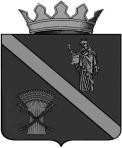 ЧЕРНЫШКОВСКАЯ РАЙОННАЯ ДУМАЧернышковского муниципального района Волгоградской областиРЕШЕНИЕ«Об утверждении Правил землепользования и застройки Елкинского сельского поселения Чернышковского муниципального района Волгоградской области»Принято Чернышковской районной Думой Волгоградской области 30 июня 2022 годаВ соответствии с Градостроительным кодексом Российской Федерации, Федеральным законом от 06.10.2003 № 131-ФЗ «Об общих принципах организации местного самоуправления в Российской Федерации», руководствуясь Уставом Чернышковского муниципального района Волгоградской области,Чернышковская районная Дума Волгоградской области решила:Утвердить Правила землепользования и застройки Елкинского сельского поселения Чернышковского муниципального района Волгоградской области в новой редакции.Признать утратившими силу Решение Думы Елкинского сельского поселения Чернышковского муниципального района Волгоградской области от 05.05.2014 №4/4 «Об утверждении Правил землепользования и застройки Елкинского сельского поселения Чернышковского муниципального района Волгоградской области» и внесенные в него изменения.2.   Настоящее   решение   вступает   в   силу со   дня	его подписания и подлежит официальному обнародованию.№ 38/630 июня 2022 годаПРАВИЛАЗЕМЛЕПОЛЬЗОВАНИЯ И ЗАСТРОЙКИЕлкинского сельского поселения Чернышковского муниципального района Волгоградской области2022 годСодержаниеРаздел 1. Порядок	применения	Правил	землепользования	и	застройки	и	внесения в них измененийГлава 1. Положение о регулировании землепользования и застройки органами местного самоуправленияСтатья 1. Общие положения..................................................................................................Статья 2. Содержание и порядок применения Правил……………………………………Статья 3. Открытость и доступность Правил........................................................................Статья 4. Использование объектов недвижимости, не соответствующих Правилам.......Статья 5. Органы местного самоуправления, осуществляющие регулирование отношений по вопросам землепользования и застройки……………………………………Статья 6. Комиссия по подготовке проекта правил землепользования и застройки……Глава 2. Положение об изменении видов разрешенного использования земельных участков и объектов капитального строительства физическими и юридическими лицамиСтатья 7. Изменение	видов	разрешенного	использования	земельных	участков и объектов капитального строительства...................................................................................Статья 8. Предоставление разрешения на условно разрешенный вид использования земельного участка или объекта капитального строительства..............................................Статья 9. Предоставление разрешения на отклонение от предельных параметров разрешенного строительства, реконструкции объектов капитального строительства........Глава 3. Положение о подготовке документации по планировке территории органами местного самоуправленияСтатья 10. Общие положения о подготовке документации по планировке территорииГлава 4. Положение о проведении общественных обсуждений или публичных слушаний по вопросам землепользования и застройкиСтатья 11. Общие положения о порядке проведения общественных обсуждений или публичных слушаний.............................................................................................................Глава 5. Положение	о	внесении	изменений	в	правила	землепользования и застройки.Статья 12. Внесение изменений в Правила...........................................................................Глава 6.	Положения	о	регулировании	иных	вопросов	землепользования и застройкиСтатья 13. Градостроительный план земельного участка...............................................Раздел	2.	ГРАДОСТРОИТЕЛЬНОЕ	ЗОНИРОВАНИЕ	И	ГРАДОСТРОИТЕЛЬНЫЕ РЕГЛАМЕНТЫГлава	7.	Положение	о	порядке	градостроительного	зонирования	и	применении градостроительных регламентовСтатья 14. Территориальные зоны, установленные для Елкинского сельского поселенияСтатья 15. Общие требования в части видов разрешенного использования земельных участков и объектов капитального строительстваСтатья 16. Общие требования в части предельных размеров земельных участков и предельных параметров разрешенного строительства, реконструкции объектов капитального строительстваГлава 8. Виды разрешенного использования земельных участков и объектов капитального строительства, предельные размеры земельных участков и предельные параметры разрешенного строительства, реконструкции объектов капитального строительства по территориальным зонамОбщие положенияОбщие требования в части предельных размеров земельных участков и предельных параметров разрешенного строительства, реконструкции объектов капитального строительстваСтатья 17. Жилые зоныЖ-1. ЗОНА ЗАСТРОЙКИ ИНДИВИДУАЛЬНЫМИ ЖИЛЫМИ ДОМАМИЖ-2.	ЗОНА	ЗАСТРОЙКИ	МАЛОЭТАЖНЫМИ	(МНОГОКВАРТИРНЫМИ)	ЖИЛЫМИ ДОМАМИСтатья 18. ЗОНЫ СЕЛЬСКОХОЗЯЙСТВЕННОГО ИСПОЛЬЗОВАНИЯСХ-1. ЗОНА СЕЛЬСКОХОЗЯЙСТВЕННОГО ИСПОЛЬЗОВАНИЯСтатья 19. Общественно-деловая зонаО-1 ЗОНА РАЗМЕЩЕНИЯ ОБЩЕСТВЕННЫХ ОБЪЕКТОВ КОММЕРЧЕСКОГО НАЗНАЧЕНИЯ О-2 ЗОНА СОЦИАЛЬНОЙ ИНФРАСТРУКТУРЫО-3 ЗОНА РАЗМЕЩЕНИЯ ОБЪЕКТОВ ОБЩЕСТВЕННОГО УПРАВЛЕНИЯ ОД-4. ЗОНА РАЗМЕЩЕНИЯ ОБЪЕКТОВ КУЛЬТОВОГО НАЗНАЧЕНИЯСтатья 20. ПРОИЗВОДСТВЕННЫЕ ЗОНЫ П-1. ПРОИЗВОДСТВЕННАЯ ЗОНАСтатья 21. Зона рекреационного назначенияР. ЗОНА ОТДЫХА И РЕКРЕАЦИОННЫХ ЛАНДШАФТОВСтатья 22. Зоны специального назначения СП-1. зона КЛАДБИЩСП-2. ЗОНА СПЕЦИАЛЬНОЙ ДЕЯТЕЛЬНОСТИСтатья 23. Зона инженерной и транспортной инфраструктуры И. ЗОНА ИНЖЕНЕРНОЙ ИНФРАСТРУКТУРЫТ. ЗОНА ТРАНСПОРТНОЙ ИНФРАСТРУКТУРЫГлава 9. Градостроительные регламенты в части ограничений использования земельных участков и объектов капитального строительстваСтатья 24. Зоны с особыми условиями использования территорийСтатья 25. Ограничения использования земельных участков и объектов капитального строительства на территории зон санитарной охраны источников питьевого водоснабженияСтатья 26. Ограничения использования земельных участков и объектов капитального строительства на территории санитарных, защитных и санитарно-защитных зонСтатья 27. Ограничения использования земельных участков и объектов капитального строительства на территории водоохранных зонСтатья 28. Ограничения использования земельных участков и объектов капитального строительства на территории охранных зон объектов электросетевого хозяйстваСтатья 29. Ограничения использования земельных участков и объектов капитального строительства на территориях полос отвода автомобильных дорог и придорожных полос автомобильных дорогСтатья 30. Ограничения использования земельных участков и объектов капитального строительства на территории зон с особыми условиями использования территории в части зон охраны объектов культурного наследияСтатья 31. Ограничения использования земельных участков и объектов капитального строительства на территориях, подверженных риску возникновения чрезвычайных ситуаций природного и техногенного характера и воздействия их последствийСтатья 32. Порядок применения градостроительных регламентовГлава 10. Карта градостроительного зонированияСтатья 33. Состав и содержание карты градостроительного зонированияСтатья 34. Порядок ведения карты градостроительного зонированияПриложение 1. Карта градостроительного зонированияПРАВИЛА ЗЕМЛЕПОЛЬЗОВАНИЯ И ЗАСТРОЙКИЕлкинского сельского поселения Чернышковского муниципального района Волгоградской областиРаздел 1. Порядок применения Правил землепользования и застройки и внесения в них измененийГлава 1. Положение о регулировании землепользования и застройки органами местного самоуправленияСтатья 1. Общие положенияПравила землепользования и застройки Елкинского сельского поселения (далее - Правила) являются муниципальным правовым актом Елкинского сельского поселения, разработанным в соответствии с Градостроительным кодексом Российской Федерации (далее – ГрК РФ), Земельным кодексом Российской Федерации, Федеральным законом от 06.10.2003 № 131-ФЗ "Об общих принципах организации местного самоуправления в Российской Федерации", иными законами и нормативными правовыми актами Российской Федерации, Волгоградской области, Уставом Чернышковского муниципального района, Генеральным планом Елкинского сельского поселения и иными муниципальными правовыми актами Чернышковского муниципального района и Елкинского сельского поселения с учетом положений иных актов и документов, определяющих основные направления социально-экономического и градостроительного развития Елкинского сельского поселения, сохранения окружающей среды и объектов культурного наследия и рационального использования природных ресурсов.Правила землепользования и застройки Елкинского сельского поселения являются документом градостроительного зонирования, который утверждается нормативным правовым актом Чернышковской районной Думы и в котором устанавливаются территориальные зоны, градостроительные регламенты, порядок применения такого документа и порядок внесения в него изменений.Предметом регулирования Правил является зонирование территории Елкинского сельского поселения в целях определения территориальных зон и установления градостроительных регламентов.Правила разработаны в целях:создания условий для устойчивого развития территории Елкинского сельского поселения, сохранения окружающей среды и объектов культурного наследия;создания условий для планировки территории Елкинского сельского поселения;обеспечения прав и законных интересов физических и юридических лиц, в том числе правообладателей земельных участков и объектов капитального строительства;создания условий для привлечения инвестиций, в том числе путем предоставления возможности выбора наиболее эффективных видов разрешенного использования земельных участков и объектов капитального строительства.Правила обязательны для органов государственной власти, органов местного самоуправления, должностных,   физических   и   юридических   лиц,   осуществляющих и контролирующих градостроительную деятельность, а также судебных органов при разрешении споров по вопросам землепользования и застройки территории Елкинского сельского поселения;.Принятые до   введения   в   действие   Правил   муниципальные   правовые   акты по вопросам землепользования и застройки применяются в части, не противоречащей настоящим Правилам.За нарушение Правил виновные физические и юридические лица, а также должностные лица несут ответственность в соответствии с законодательством Российской Федерации.Статья 2. Содержание и порядок применения ПравилПравила включают в себя:порядок их применения и внесения изменений в указанные правила;карту градостроительного зонирования;градостроительные регламенты.Обязательным приложением к Правилам являются сведения о границах территориальных зон, которые должны содержать графическое описание местоположения границ территориальных зон, перечень координат характерных точек этих границ в системе координат, используемой для ведения Единого государственного реестра недвижимости. Алешкинское сельское поселение; также вправе подготовить текстовое описание местоположения границ территориальных зон.Формы графического и текстового описания местоположения границ территориальных зон, требования к точности определения координат характерных точек границ территориальных зон, формату электронного документа, содержащего указанные сведения, устанавливаются федеральным органом исполнительной власти, уполномоченным Правительством Российской Федерации.Порядок применения Правил и внесения в них изменений включает в себя положения:о регулировании землепользования и застройки органами местного самоуправления;об    изменении    видов     разрешенного    использования     земельных     участков и объектов капитального строительства физическими и юридическими лицами;о подготовке документации по планировке территории органами местного самоуправления;о     проведении     общественных     обсуждений     или     публичных     слушаний по вопросам землепользования и застройки;о внесении изменений в правила землепользования и застройки;о регулировании иных вопросов землепользования и застройки.Действие градостроительных регламентов, устанавливаемых Правилами, распространяется в равной мере на все земельные участки и объекты капитального строительства, расположенные в пределах границ территориальной зоны, обозначенной на карте градостроительного зонирования.На отдельные виды земельных участков, установленные законодательством Российской Федерации, градостроительные регламенты не устанавливаются либо действие градостроительного регламента не распространяется.Совокупность предельных размеров земельных участков и предельных параметров разрешенного строительства, реконструкции объектов капитального строительства в составе градостроительного регламента является единой для всех объектов в пределах соответствующей	территориальной         зоны,          если          иное          специально не оговорено в составе градостроительного регламента, устанавливаемого для конкретной территориальной зоны.Правила не применяются в части, противоречащей ограничениям использования объектов недвижимости, установленным на приаэродромной территории.Срок приведения Правил в соответствие с ограничениями использования объектов недвижимости, установленными на приаэродромной территории, не может превышать шесть месяцев.(данный пункт включается в Правила при наличии такой территории)Допускаемые в пределах одной территориальной зоны основные виды разрешенного использования, а также условно разрешенные виды использования земельных участков и объектов капитального строительства, разрешения на которые предоставлены в установленном порядке, могут применяться на одном земельном участке одновременно.Применение вспомогательных видов разрешенного использования земельных участков и объектов капитального строительства допустимо только в качестве дополнительных   по    отношению    к   основным   видам   разрешенного    использования и условно разрешенным видам использования и осуществляемых совместно с ними на территории одного земельного участка.Статья 3. Открытость и доступность ПравилПравила являются открытыми и общедоступными.Возможность ознакомления с Правилами для всех физических, юридических и должностных лиц обеспечивается путем:размещения Правил на официальном сайте Елкинского сельского поселения; в сети "Интернет";размещения в федеральной государственной информационной системе территориального планирования, в государственных информационных системах обеспечения градостроительной деятельности;опубликования в порядке, установленном для официального опубликования муниципальных правовых актов, иной официальной информации.Население Елкинского сельского поселения; имеет право участвовать в принятии решений по вопросам землепользования и застройки в соответствии с федеральным законодательством, законодательством Волгоградской области и муниципальными правовыми актами Елкинского сельского поселения;.Статья 4. Использование объектов недвижимости, не соответствующих ПравиламЗемельные участки или объекты капитального строительства, виды разрешенного использования, предельные (минимальные и (или) максимальные) размеры и предельные параметры которых не соответствуют градостроительному регламенту, могут использоваться без установления срока приведения их в соответствие с градостроительным регламентом, за исключением случаев, если использование таких земельных участков и объектов капитального строительства опасно для жизни или здоровья человека, для окружающей среды, объектов культурного наследия.Реконструкция указанных в части 1 настоящей статьи объектов капитального строительства   может    осуществляться    только    путем    приведения    таких    объектов в соответствие с градостроительным регламентом или путем уменьшения их несоответствия предельным параметрам разрешенного строительства, реконструкции.Изменение видов разрешенного использования   указанных земельных   участков и объектов капитального строительства может осуществляться путем приведения их всоответствие с видами разрешенного использования земельных участков и объектов капитального строительства, установленными градостроительным регламентом.В случае, если использование указанных в части 1 настоящей статьи земельных участков и объектов капитального строительства продолжается и опасно для жизни или здоровья человека, для окружающей среды, объектов культурного наследия, в соответствии с федеральными законами может быть наложен запрет на использование таких земельных участков и объектов.Статья 5. Органы местного самоуправления, осуществляющие регулирование отношений по вопросам землепользования и застройкиОрганами местного самоуправления Чернышковского муниципального района, осуществляющими регулирование отношений по вопросам землепользования и застройки, являются:Чернышковская районная Дума, принимающая решение об утверждении Правил, о внесении в них изменений;Администрация Чернышковского муниципального района (далее – Администрация) - исполнительно-распорядительный орган местного самоуправления, наделенный полномочиями по решению вопросов местного значения.Статья    6.    Комиссия    по    подготовке    проекта    правил    землепользования и застройкиКомиссия по подготовке проекта правил землепользования и застройки (далее - Комиссия) является постоянно действующим коллегиальным совещательным органом Администрации.Состав и порядок деятельности Комиссии утверждаются главой Администрации.Требования к составу и порядку деятельности Комиссии устанавливаются законом Волгоградской области, нормативным правовым актом Чернышковского муниципального района.К полномочиям Комиссии относятся:подготовка проекта Правил, в том числе внесение изменений в такие Правила, а также внесение изменений в проект по результатам публичных слушаний;рассмотрение предложений заинтересованных лиц по подготовке проекта Правил, а также по внесению в них изменений;подготовка заключения,   в   котором   содержатся   рекомендации   о   внесении в соответствии с поступившим предложением изменения в Правила или об отклонении такого предложения с указанием причин отклонения;подготовка рекомендаций о предоставлении разрешения на условно разрешенный вид использования земельного участка или объекта капитального строительства (далее - условно разрешенный вид использования) или об отказе в предоставлении такого разрешения с указанием причин принятого решения;подготовка    рекомендаций    о    предоставлении    разрешения    на    отклонение от предельных параметров разрешенного строительства, реконструкции объектов капитального строительства (далее - отклонение от предельных параметров разрешенного строительства) или об отказе в предоставлении такого разрешения с указанием причин принятого решения;может выступать организатором при проведении общественных обсуждений или публичных слушаний по вопросам землепользования и застройки в порядке, установленном нормативными правовыми актами Чернышковского муниципального района, настоящими Правилами;осуществление иных функций в соответствии с ГрК РФ и настоящими Правилами.Глава 2. Положение об изменении видов разрешенного использования земельных участков и объектов капитального строительствафизическими и юридическими лицамиСтатья 7. Изменение видов разрешенного использования земельных участков и объектов капитального строительстваДля каждой из установленных Правилами территориальных зон Елкинского сельского поселения могут устанавливаться следующие виды разрешенного использования земельных	участкови объектов капитального строительства:основные виды разрешенного использования;условно разрешенные виды использования;вспомогательные    виды     разрешенного    использования,     допустимые    только в качестве дополнительных по отношению к основным видам разрешенного использования и условно разрешенным видам использования и осуществляемые совместно с ними.Изменение   одного    вида    разрешенного   использования    земельных    участков и объектов капитального строительства на другой вид такого использования осуществляется в соответствии с градостроительным регламентом, установленным для каждой территориальной зоны, при условии соблюдения требований технических регламентов.Основные и вспомогательные виды разрешенного использования земельных участков и объектов капитального строительства правообладателями земельных участков и объектов капитального строительства, за исключением органов государственной власти, органов	местного	самоуправления,	государственных и муниципальных учреждений, государственных и муниципальных унитарных предприятий,      выбираются      самостоятельно      без      дополнительных      разрешений и согласования.Со дня принятия решения о комплексном развитии территории и до дня утверждения документации по планировке территории, в отношении которой принято решение о ее комплексном развитии, изменение вида разрешенного использования земельных участков и (или) объектов капитального строительства, расположенных в границах такой территории, не допускается. часть 4.1 статьи 37Изменение видов разрешенного использования земельных участков и объектов капитального строительства, виды разрешенного использования, предельные (минимальные и (или)   максимальные)   размеры   и   предельные   параметры   которых не соответствуют градостроительному регламенту, может осуществляться путем приведения их в соответствие с видами разрешенного использования земельных участков и объектов капитального строительства, установленными градостроительным регламентом.Изменение вида разрешенного использования земельного участка или объекта капитального строительства на условно разрешенный вид использования осуществляетсяна основании разрешения, предоставляемого в порядке, установленном статьей 8 настоящих Правил.Решения об изменении одного вида разрешенного использования земельных участков   и   объектов   капитального    строительства,    расположенных    на    землях, на которые действие градостроительных регламентов не распространяется или для которых градостроительные регламенты не устанавливаются, на другой вид такого использования принимаются в соответствии с федеральными законами.Статья 8. Предоставление разрешения на условно разрешенный вид использования земельного участка или объекта капитального строительстваПредоставление разрешения на условно разрешенный вид использования осуществляется в порядке, установленном положениями ГрК РФ, муниципальными правовыми актами.Проект решения о предоставлении разрешения на условно разрешенный вид использования подлежит рассмотрению на общественных обсуждениях или публичных слушаниях.В    случае,     если     условно     разрешенный     вид     использования     включен в градостроительный регламент в установленном для внесения изменений в правила землепользования и застройки порядке после проведения общественных обсуждений или публичных слушании по инициативе физического или юридического лица, заинтересованного в предоставлении разрешения на условно разрешенный вид использования, решение о предоставлении разрешения на условно разрешенный вид использования такому лицу принимается без проведения общественных обсуждений или публичных слушаний.Со дня поступления в администрацию Чернышковского муниципального района уведомления о выявлении самовольной постройки от исполнительного органа государственной власти, должностного лица, государственного учреждения или органа местного самоуправления, указанных в части 2 статьи 55.32 ГрК РФ, не допускается предоставление разрешения на условно разрешенный вид использования в отношении земельного участка, на котором расположена такая постройка, или в отношении такой постройки до ее сноса или приведения в соответствие с установленными требованиями, за исключением случаев, если по результатам рассмотрения данного уведомления администрацией Чернышковского муниципального района в исполнительный орган государственной власти, должностному лицу, в государственное учреждение или орган местного самоуправления,   которые   указаны   в   части   2   статьи   55.32   ГрК   РФ и от которых поступило данное уведомление, направлено уведомление о том, что наличие признаков       самовольной        постройки        не        усматривается        либо       вступило в законную силу решение суда об отказе в удовлетворении исковых требований о сносе самовольной постройки или ее приведении в соответствие с установленными требованиями.Статья 9. Предоставление разрешения на отклонение от предельных параметров разрешенного строительства, реконструкции объекта капитального строительстваПравообладатели земельных участков, размеры которых меньше установленных градостроительным регламентом минимальных размеров земельных участков либоконфигурация, инженерно-геологические или иные характеристики которых неблагоприятны для застройки, вправе обратиться за разрешениями на отклонение от предельных параметров разрешенного строительства.Правообладатели земельных участков вправе   обратиться   за   разрешениями на отклонение от предельных параметров разрешенного строительства, реконструкции объектов капитального строительства, если такое отклонение необходимо в целях однократного изменения одного или нескольких предельных параметров разрешенного строительства, реконструкции объектов капитального строительства, установленных градостроительным регламентом для конкретной   территориальной   зоны,   не   более чем на десять процентов.Предоставление разрешения на отклонение от предельных параметров разрешенного строительства осуществляется в порядке, установленном положениями ГрК РФ, муниципальными правовыми актами.Отклонение от предельных параметров разрешенного строительства разрешается для отдельного земельного участка при соблюдении требований технических регламентов.Проект решения о предоставлении разрешения на отклонение от предельных параметров разрешенного строительства подготавливается в течение пятнадцати рабочих дней со дня поступления заявления о предоставлении такого разрешения и подлежит рассмотрению на общественных обсуждениях или публичных слушаниях, за исключением случая, указанного в части 1.1 статьи 40 ГрК РФ, части 2 настоящей статьи. Часть 5 статьи 40Предоставление разрешения на отклонение от предельных параметров разрешенного строительства не допускается, если такое отклонение не соответствует ограничениям использования объектов недвижимости, установленным на приаэродромной территории.(данный пункт включается в Правила при наличии такой территории)Со дня поступления в администрацию Чернышковского муниципального района уведомления о выявлении самовольной постройки от исполнительного органа государственной власти, должностного лица, государственного учреждения или органа местного самоуправления, указанных в части 2 статьи 55.32 ГрК РФ, не допускается предоставление разрешения на отклонение от предельных параметров разрешенного строительства, реконструкции объектов капитального строительства в отношении земельного участка, на котором расположена такая постройка, до ее сноса или приведения в соответствие с установленными требованиями, за исключением случаев, если по результатам рассмотрения данного уведомления администрацией Чернышковского муниципального района в исполнительный орган государственной власти, должностному лицу, в государственное учреждение или орган местного самоуправления, которые указаны в части 2 статьи 55.32 ГрК РФ и от которых поступило данное уведомление, направлено    уведомление   о   том,   что   наличие   признаков   самовольной   постройки не усматривается либо вступило в законную силу решение суда об отказе в удовлетворении исковых требований о сносе самовольной постройки или ее приведении в соответствие с установленными требованиями.Глава 3. Положение о подготовке документации по планировке территории органами местного самоуправленияСтатья 10. Общие положения о подготовке документации по планировке территорииПодготовка документации по планировке территории осуществляется в целях обеспечения устойчивого развития территорий, в том числе выделения элементов планировочной структуры, установления границ земельных участков, установления границ зон планируемого размещения объектов капитального строительства.Случаи, при которых в целях размещения объекта капитального строительства подготовка документации по планировке территории является обязательной, устанавливаются действующим градостроительным законодательством.Видами документации по планировке территории являются:проект планировки территории;проект межевания территории.Требования к составу и содержанию проектов планировки территории, проектов межевания территории устанавливаются действующим градостроительным законодательством, иными законами и нормативными правовыми актами Российской Федерации.Порядок подготовки, согласования и утверждения документации по планировке территории, порядок внесения изменений в такую документацию, порядок отмены такой документации или отдельных ее частей, порядок признания отдельных частей такой документации не подлежащими применению, устанавливается действующим градостроительным законодательством и нормативными правовыми актами администрации Чернышковского муниципального района.Проекты    планировки    территории    и     проекты     межевания     территории до их утверждения подлежат обязательному рассмотрению на общественных обсуждениях или публичных слушаниях, в случаях, установленных действующим законодательством.Допускается внесение изменений в документацию по планировке территории путем утверждения ее отдельных участей по основаниям и в порядке, определенным действующим градостроительным законодательством.Органы государственной власти Российской Федерации, органы государственной власти субъектов Российской Федерации, органы местного самоуправления, физические и юридические лица вправе оспорить в судебном порядке документацию по планировке территории.Глава 4. Положение о проведении общественных обсуждений или публичных слушаний по вопросам землепользования и застройкиСтатья 11. Общие положения о порядке проведения общественных обсуждений или публичных слушанийОбщественные обсуждения или публичные слушания проводятся в целях соблюдения   права    человека   на   благоприятные    условия   жизнедеятельности,    прав и законных интересов правообладателей земельных участков и объектов капитального строительства.За исключением случаев, предусмотренных ГрК РФ и другими федеральными законами, обязательному рассмотрению на общественных обсуждениях или публичных слушаниях подлежат:проекты правил землепользования и застройки;проекты планировки территории и проекты межевания территории;проекты, предусматривающие внесение изменений в перечисленные выше документы;проекты решений о предоставлении разрешения на условно разрешенный вид использования;проекты решений о предоставлении разрешения на отклонение от предельных параметров разрешенного строительства.Порядок   проведения   общественных   обсуждений   или   публичных   слушаний по проектам, указанным в части 2 настоящей статьи, определяется Уставом муниципального образования, нормативным правовым актом представительного органа муниципального образования и положениями ГрК РФ.Глава 5. Положение о внесении изменений в правила землепользования и застройкиСтатья 12. Внесение изменений в ПравилаВнесение изменений в настоящие Правила осуществляется в порядке, предусмотренном законодательством Российской Федерации и Правилами.Основаниями для рассмотрения вопроса о внесении изменений в Правила являются:несоответствие Правил генеральному плану Елкинского сельского поселения, схеме территориального планирования Чернышковского муниципального района, возникшее в результате внесения в генеральный план или схему территориального планирования Чернышковского муниципального района изменений;поступление от уполномоченного Правительством Российской Федерации федерального органа исполнительной власти предписания об устранении нарушений ограничений использования объектов недвижимости, установленных на приаэродромной территории, которые допущены в Правилах;(данный подпункт включается в Правила при наличии такой территории)поступление предложений об изменении границ территориальных зон, изменении градостроительных регламентов;несоответствие сведений о местоположении границ зон с особыми условиями использования территорий, территорий объектов культурного наследия, отображенных на карте градостроительного зонирования, содержащемуся в Едином государственном реестре недвижимости (далее – ЕГРН) описанию местоположения границ указанных зон, территорий;несоответствие установленных градостроительным регламентом ограничений использования земельных участков и объектов капитального строительства, расположенных полностью или частично в границах зон с особыми условиями использования территорий, территорий достопримечательных мест федерального, регионального и местного значения, содержащимся в ЕГРН ограничениям использования объектов недвижимости в пределах таких зон, территорий;установление, изменение, прекращение существования зоны с особыми условиями использования территории, установление, изменение границ территории объекта культурного наследия;принятие решения о комплексном развитии территории;обнаружение мест захоронений погибших при защите Отечества, расположенных в границах муниципальных образований. часть 2 статьи 33Предложения о внесении изменений в Правила направляются в Комиссию.Предложения о внесении изменений в Правила направляются:федеральными органами исполнительной власти в случаях, если Правила могут воспрепятствовать функционированию, размещению объектов капитального строительства федерального значения;органами исполнительной власти субъектов Российской Федерации в случаях, если Правила могут воспрепятствовать функционированию, размещению объектов капитального строительства регионального значения;органами местного самоуправления муниципального района в случаях, если Правила могут воспрепятствовать функционированию, размещению объектов капитального строительства местного значения;органами местного самоуправления в случаях, если необходимо совершенствовать порядок регулирования землепользования и застройки на соответствующей территории;органами местного самоуправления в случаях обнаружения мест захоронений погибших при защите Отечества, расположенных в границах муниципальных образований; часть 3 статьи 33физическими   или    юридическими    лицами    в    инициативном    порядке    либо в случаях, если в результате применения Правил земельные участки и объекты капитального    строительства    не     используются     эффективно,     причиняется     вред их правообладателям, снижается стоимость земельных участков и объектов капитального строительства, не реализуются права и законные интересы граждан и их объединений;уполномоченным федеральным органом исполнительной власти или юридическим лицом, созданным Российской Федерацией и обеспечивающим реализацию принятого Правительством Российской Федерацией решения о комплексном развитии территории (далее - юридическое лицо, определенное Российской Федерацией);высшим исполнительным органом государственной власти субъекта Российской Федерации, органом местного самоуправления, принявшими решение о комплексном развитии территории, юридическим лицом, созданным субъектом Российской Федерации и обеспечивающим реализацию принятого субъектом Российской Федерации решения о комплексном развитии территории (далее - юридическое лицо, определенное субъектом Российской Федерации), либо лицом, с которым заключен договор о комплексном развитии территории в целях реализации решения о комплексном развитии территории. часть 3 статьи 33В целях внесения изменений в Правила   в   случаях,   предусмотренных пунктами 2, 4 - 7 части 2 настоящей статьи, а также в случае однократного изменения видов разрешенного использования, установленных градостроительным регламентом для конкретной территориальной зоны, без изменения ранее установленных предельных параметров разрешенного строительства, реконструкции объектов капитального строительства      и      (или)      в      случае      однократного       изменения       одного или нескольких предельных параметров разрешенного строительства, реконструкции объектов капитального строительства, установленных градостроительным регламентом для конкретной территориальной зоны, не более чем на десять процентов проведение общественных обсуждений   или   публичных   слушаний,   опубликование   сообщения о принятии   решения   о   подготовке   проекта   о   внесении   изменений   в   Правила и подготовка предусмотренного частью 6 настоящей статьи заключения Комиссии не требуются. часть 3.3 статьи 33В случае внесения изменений в правила землепользования и застройки в целях реализации решения о комплексном развитии территории, в том числе в соответствии счастью 5.2 статьи 30 ГрК РФ, такие изменения должны быть внесены в срок не позднее чем девяносто дней со дня утверждения проекта планировки территории в целях ее комплексного развития. часть 3.4 статьи 33Внесение изменений в правила землепользования и застройки в связи с обнаружением мест захоронений погибших при защите Отечества, расположенных в границах муниципальных образований, осуществляется в течение шести месяцев с даты обнаружения таких мест, при этом проведение общественных обсуждений или публичных слушаний не требуется. часть 3.5 статьи 33Комиссия в течение двадцати пяти дней со дня поступления предложений осуществляет подготовку заключения главе Администрации, содержащего рекомендации о внесении в соответствии с поступившими предложениями изменений в Правила или об отклонении       таких        предложений        с        указанием        причин        отклонения, и направляет это заключение главе Администрации. часть 4 статьи 33Глава Администрации с учетом рекомендаций, содержащихся в заключении Комиссии, в течение двадцати пяти дней принимает решение о подготовке проекта о внесении изменений в Правила или об отклонении предложения о внесении изменений в Правила с указанием причин отклонения и направляет копию такого решения заявителям. часть 5 статьи 33Одновременно с принятием решения о подготовке проекта о внесении изменений в Правила   глава   Администрации   определяет   порядок   и   сроки   проведения   работ по подготовке проекта, иные вопросы организации работ.Глава Администрации не позднее чем по истечении десяти дней с даты принятия решения о подготовке проекта о внесении изменений в Правила обеспечивает опубликование сообщения о принятии такого решения в порядке, установленном для официального опубликования муниципальных правовых актов, иной официальной информации, и размещение сообщения о принятии такого решения на официальном сайте Елкинского сельского поселения и Чернышковского муниципального района в сети в сети "Интернет".Администрация Чернышковского муниципального района осуществляет проверку проекта о внесении изменений в Правила, представленного Комиссией, на соответствие требованиям технических регламентов, генеральному плану Елкинского сельского поселения, схемам территориального планирования муниципальных районов, схемам территориального планирования двух и более субъектов Российской Федерации, схемам территориального планирования Волгоградской области, схемам территориального планирования Российской Федерации, сведениям Единого государственного реестра недвижимости, сведениям, документам и материалам, содержащимся в государственных информационных системах обеспечения градостроительной деятельности. Часть 9 статьи 31По результатам проверки администрация Чернышковского муниципального района направляет проект о внесении изменений в Правила главе Администрации или в случае обнаружения его несоответствия требованиям и документам, указанным в части 9 настоящей статьи, в Комиссию на доработку.Глава Чернышковского муниципального района при получении от администрации Чернышковского муниципального района проекта о внесении изменений в Правила принимает решение о проведении общественных обсуждений или публичных слушаний по такому проекту в срок не позднее чем через десять дней со дня получения такого проекта.Проект о внесении изменений в Правила подлежит опубликованию в порядке, установленном для официального опубликования муниципальных правовых актов, иной официальной информации,Общественные обсуждения или публичные слушания по проекту о внесении изменений в Правила проводятся в порядке, определяемом Уставом Чернышковского муниципального района и (или) нормативным правовым актом Чернышковской районной Думы, в соответствии с положениями ГрК РФ.Продолжительность    общественных    обсуждений    или     публичных     слушаний по проекту о внесении изменений в Правила составляет не менее одного и не более трех месяцев со дня опубликования такого проекта. Часть 13 статьи 31В случае подготовки проекта о внесении изменений в Правила в части внесения изменений в градостроительный регламент, установленный для конкретной территориальной зоны, а также в случае подготовки изменений в правила землепользования и застройки в связи с принятием решения о комплексном развитии территории, общественные обсуждения или публичные слушания по проекту о внесении изменений в Правила проводятся в границах территориальной зоны, для которой установлен такой градостроительный регламент, в границах территории, подлежащей комплексному развитию. В этих случаях срок проведения общественных обсуждений или публичных слушаний не может быть более чем один месяц. часть 14 статьи 31После   завершения    общественных    обсуждений   или   публичных   слушаний по проекту о внесении изменений в Правила Комиссия с учетом результатов таких общественных обсуждений или публичных слушаний обеспечивает внесение изменений в проект о внесении изменений в Правила и представляет указанный проект главе Администрации. Обязательными   приложениями   к   проекту   о   внесении   изменений в настоящие Правила являются протокол общественных обсуждений или публичных слушаний и заключение о результатах общественных обсуждений или публичных слушаний, за исключением случаев, если их проведение в соответствии с ГрК РФ не требуется.Глава Чернышковского муниципального района в течение десяти дней после представления ему проекта о внесении изменений в Правила и указанных в части 14 настоящего раздела обязательных приложений должен принять решение о направлении указанного проекта в Чернышковскую районную Думу или об отклонении проекта о внесении изменений в Правила и о направлении его на доработку с указанием даты его повторного представления.Обязательным приложением к проекту правил землепользования и застройки, подготовленному применительно к территории населенного пункта, расположенного в границах особо охраняемой природной территории, является документ, подтверждающий согласование проекта правил землепользования и застройки с федеральным органом исполнительной власти или органом исполнительной власти субъекта Российской Федерации, в ведении которых находится особо охраняемая природная территория. часть 1 статьи 32Чернышковская районная Дума по результатам рассмотрения проекта о внесении изменений в Правила и обязательных приложений к нему может утвердить указанный проект или направить его главе Администрации на доработку в соответствии с результатами общественных обсуждений или публичных слушаний по проекту о внесении изменений в Правила. часть 2 статьи 32Проект о внесении изменений в правила землепользования и застройки, направленный в представительный орган местного самоуправления, подлежитрассмотрению на заседании указанного органа не позднее дня проведения заседания, следующего за ближайшим заседанием. часть 5.1 статьи 33Со дня поступления в администрацию Чернышковского муниципального района уведомления о выявлении самовольной постройки от исполнительного органа государственной власти, должностного лица, государственного учреждения или органа местного самоуправления, указанных в части 2 статьи 55.32 ГРК РФ, не допускается внесение в Правила изменений, предусматривающих установление применительно к территориальной зоне, в границах которой расположена такая постройка, вида разрешенного использования земельных участков и объектов капитального строительства, предельных параметров разрешенного строительства, реконструкции объектов капитального строительства, которым соответствуют вид разрешенного использования и параметры такой постройки, до ее сноса или приведения в соответствие с установленными требованиями, за исключением случаев, если по результатам рассмотрения данного уведомления администрацией Чернышковского муниципального района в исполнительный орган государственной власти, должностному лицу, в государственное учреждение или в орган местного самоуправления, которые указаны в части 2 статьи 55.32 ГрК РФ и от которых поступило данное уведомление, направлено уведомление о том, что наличие признаков самовольной постройки не усматривается либо вступило в законную силу решение суда об отказе в удовлетворении исковых требований о сносе самовольной постройки или ее приведении в соответствие с установленными требованиями.В случаях, предусмотренных пунктами 4 – 6 части 2 настоящей статьи, исполнительный орган государственной власти или орган местного самоуправления, уполномоченные на установление зон с особыми условиями использования территорий, границ территорий объектов культурного наследия, направляет главе местной администрации требование об отображении в Правилах границ зон с особыми условиями использования территорий, территорий объектов культурного наследия, установления ограничений использования земельных участков и объектов капитального строительства в границах таких зон, территорий. Часть 8 статьи 33В случае поступления требования, предусмотренного частью 18 настоящей статьи, поступления от органа регистрации прав сведений об установлении, изменении или прекращении существования зоны с особыми условиями использования территории, о границах территории объекта культурного наследия либо со дня выявления предусмотренных пунктами 4 - 6 части 2 настоящей статьи оснований для внесения изменений в Правила глава местной администрации обязан обеспечить внесение изменений в Правила путем их уточнения в соответствии с такими требованиями. При этом утверждение изменений в Правила в целях их уточнения в соответствии с требованием, предусмотренным частью 18 настоящей статьи, не требуется. Часть 9 статьи 33Срок уточнения Правил в соответствии с частью 19 настоящей статьи в целях отображения границ зон с особыми условиями использования территорий, территорий объектов культурного наследия, установления ограничений использования земельных участков и объектов капитального строительства в границах таких зон, территорий не может превышать шесть месяцев со дня поступления требования, предусмотренного частью 18   настоящей   статьи,   поступления   от   органа   регистрации   прав   сведений об установлении, изменении или прекращении существования зоны с особыми условиями использования территории, о границах территории объекта культурного наследия либо со дня выявления предусмотренных пунктами 4 - 6 части 2 настоящей статьи оснований для внесения изменений в правила землепользования и застройки. Часть 10 статьи 33В случае, если в границах особо охраняемой природной территории федерального или регионального значения полностью расположен населенный пункт, проект правил землепользования и застройки, подготовленный применительно к территории такого населенного пункта, находящейся в границах указанной особо охраняемой природной территории, подлежит согласованию соответственно с федеральным органом исполнительной власти, органом исполнительной власти субъекта Российской Федерации, в ведении которых находится особо охраняемая природная территория. Предметом согласования является соответствие градостроительного регламента, устанавливаемого применительно к территории указанного населенного пункта, режиму особой охраны, предусмотренному законодательством Российской Федерации об особо охраняемых природных территориях и положением об особо охраняемой природной территории. Согласование осуществляется в порядке, установленном Правительством Российской Федерации. часть 8.4 статьи 31Глава 6. Положение о регулировании иных вопросов землепользования и застройкиСтатья 13. Градостроительный план земельного участкаГрадостроительный план земельного участка выдается в целях обеспечения субъектов градостроительной деятельности информацией, необходимой для архитектурно- строительного проектирования, строительства, реконструкции объектов капитального строительства в границах земельного участка.Источниками информации для подготовки градостроительного плана земельного участка являются документы территориального планирования и градостроительного зонирования, нормативы градостроительного проектирования, документация по планировке территории, сведения, содержащиеся в ЕГРН, федеральной государственной информационной системе территориального планирования, государственных информационных система градостроительной деятельности, а также технические условия подключения (технологического присоединения) объектов капитального строительства к сетям инженерно-технического обеспечения.Сведения, подлежащие отображению в градостроительном плане земельного участка, порядок получения такого документа установлены действующим градостроительным законодательством.Форма градостроительного плана земельного участка, порядок ее заполнения установлены уполномоченным Правительством Российской Федерации федеральным органом исполнительной власти.Информация, указанная в градостроительном плане земельного участка, может быть использована для подготовки проектной документации, для получения разрешения на строительство в течение трех лет со дня его выдачи. По истечении этого срока использование информации, указанной в градостроительном плане земельного участка, в предусмотренных настоящей частью целях не допускается.Раздел 2. ГРАДОСТРОИТЕЛЬНОЕ ЗОНИРОВАНИЕ И ГРАДОСТРОИТЕЛЬНЫЕ РЕГЛАМЕНТЫГлава 7. Положение о порядке градостроительного зонирования и о применении градостроительных регламентовСтатья	14.	Территориальные	зоны,	установленные	для	Елкинского	сельского поселения.Для целей регулирования землепользования и застройки в сельском поселении установлены территориальные зоны, виды, состав и коды которых приведены в таблице 1.Таблица 1Границы территориальных зон установлены по:линиям улиц, проездов, разделяющим транспортные потоки противоположных направлений;красным линиям;границам земельных участков;естественным границам природных объектов;иным границам.Каждая территориальная зона обозначается на карте градостроительного зонирования территории Елкинского сельского поселения определенным цветом и буквенно-цифровым кодом.Для каждого вида территориальных зон устанавливаются виды и параметры разрешенного использования земельных участков и объектов капитального строительства.Территориальная зона может состоять из участков территориальной зоны. Участок территориальной зоны - часть территориальной зоны, состоящая из земельных участков, имеющих смежные границы, и отделенная от других участков этой же территориальной зоны участками других территориальных зон.Статья 15. Общие требования в части видов разрешенного использования земельных участков и объектов капитального строительстваВ градостроительных регламентах в части видов разрешенного использования земельных участков и объектов капитального строительства указаны:основные виды разрешенного использования;условно разрешенные виды использования;вспомогательные виды разрешенного использования.В части основных видов разрешенного использования и условно разрешенных видов использования земельных участков и объектов капитального строительства градостроительными регламентами установлены общие требования к их размещению, относящиеся ко всем выделенным территориальным зонам в целом, указанные в настоящей статье, и частные требования, относящиеся к каждой из выделенных территориальных зон в отдельности, указанные в главе 7.В части вспомогательных видов разрешенного использования земельных участков и объектов капитального строительства градостроительными регламентами установлены общие требования к их размещению, относящиеся ко всем выделенным территориальным зонам в целом, указанные в настоящей статье.В числе общих требований к размещению основных видов разрешенного использования и условно разрешенных видов использования земельных участков и объектов капитального строительства градостроительными регламентами установлены следующие:при соблюдении действующих нормативов допускается размещение двух и более основных и условно разрешенных видов использования в пределах одного земельного участка, в том числе в пределах одного здания;объекты культурного наследия относятся к разрешенным видам использования на территории всех зон;объекты коммунального хозяйства, необходимые для инженерного обеспечения нескольких земельных участков (линейные объекты, канализационные насосные станции, распределительные подстанции, трансформаторные подстанции, газораспределительные подстанции, котельные, водопроводные насосные станции, водонапорные башни, водомерные узлы, водозаборные скважины; локальные очистные сооружения, очистные сооружения поверхностного стока, а также объекты гражданской обороны и предотвращения чрезвычайных ситуаций, если для их расположения требуется отдельные земельные участки, относятся к разрешенным видам использования на территории всех зон при отсутствии норм законодательства, запрещающих их применение.объекты транспорта, включая мастерские по ремонту и обслуживанию автомобилей, автозаправочные и газонаполнительные станции, стоянки индивидуального легкового автотранспорта, относятся к условно разрешенным видам использования в границах земельных участков, непосредственно примыкающих к территориям улично- дорожной сети, расположенных на территории всех зон, при отсутствии норм законодательства, запрещающих их применение;размещение указанных объектов разрешается при соблюдении следующих условий:а) выбор места размещения объектов должен осуществляться с учетом возможной реконструкции автомобильной дороги;б) размещение, проектирование и строительство объектов должно производиться с учетом требований стандартов и технических норм безопасности дорожного движения, экологической безопасности, строительства и эксплуатации автомобильных дорог.В числе общих требований к размещению вспомогательных видов разрешенного использования земельных участков и объектов капитального строительства градостроительными регламентами установлены следующие:для всех основных и условно разрешенных видов использования вспомогательными видами разрешенного использования являются следующие:а) виды использования, технологически связанные с объектами основных и условно разрешенных видов использования или обеспечивающие их безопасность, в том числе противопожарную, в соответствии с нормативно-техническими документами;б) объекты торговли, общественного питания и бытового обслуживания, необходимые для функционирования объектов основных и условно разрешенных видов использования;в) объекты временного проживания, необходимые для функционирования основных и условно разрешенных видов использования;г) объекты коммунального хозяйства (электро-, водо-, газообеспечение, водоотведение, телефонизация и т.д.), необходимые для инженерного обеспечения объектов основных, условно разрешенных, а также иных вспомогательных видов использования;д) автостоянки и гаражи для обслуживания жителей и посетителей основных, условно разрешенных, а также иных вспомогательных видов использования;е) благоустроенные, в том числе озелененные, детские площадки, площадки для отдыха, спортивных занятий;ж) площадки хозяйственные, в том числе для мусоросборников; з) общественные туалеты;размещение объектов, вспомогательных видов разрешенного использования, разрешается при условии соблюдения требований технических регламентов и иных требований в соответствии с действующим законодательством;суммарная общая площадь зданий (помещений) занимаемых объектами вспомогательных видов разрешенного использования расположенных на территории одного земельного участка не должна превышать 30% общей площади зданий расположенных на территории соответствующего земельного участка;суммарная общая площадь территории, занимаемая объектами вспомогательных видов разрешенного использования расположенных на территории одного земельного участка не должна превышать 25% общей площади территории соответствующего земельного участка, если превышение не может быть обосновано требованиями настоящих Правил.Статья 16. Общие требования в части предельных размеров земельных участков и предельных параметров разрешенного строительства, реконструкции объектов капитального строительстваНастоящим градостроительным регламентом предельные размеры земельных участков и предельные параметры разрешенного строительства, реконструкции объектов капитального строительства установлены в следующем составе:предельные (минимальные и (или) максимальные) размеры земельных участков, в том числе их площадь;минимальные отступы от границ земельных участков в целях определения мест допустимого размещения зданий, строений, сооружений, за пределами которых запрещено строительство зданий, строений, сооружений;предельное количество этажей или предельная высота зданий, строений, сооружений;максимальный процент застройки в границах земельного участка, определяемый как отношение суммарной площади земельного участка, которая может быть застроена, ко всей площади земельного участка.В части предельных размеров земельных участков и предельных параметров разрешенного строительства, реконструкции объектов капитального строительства градостроительными регламентами установлены общие требования, относящиеся ко всем выделенным территориальным зонам в целом, указанные в настоящей статье, и частные требования, относящиеся каждой из выделенных территориальных зон в отдельности, указанные в главе 7.В числе общих требований к предельным параметрам разрешенного строительства, реконструкции объектов капитального строительства градостроительными регламентами установлены следующие:выступы за красную линию балконов, эркеров, козырьков не допускаются более 2,0 метров и ниже 3,5 метров от уровня земли, тротуара;высота объектов капитального строительства определяется как расстояние по вертикали от проектной отметки земли до наивысшей точки плоской крыши, парапета, ограждения или до наивысшей точки конька скатной крыши, без учета технических устройств (антенн, дымовых и вентиляционных труб).Общие требования в части озеленения территории земельных участков:к озелененным территориям, требуемым градостроительными регламентами к размещению на земельных участках, относятся части участков, которые не застроены строением (или строениями) и не используются (не предназначены для использования) для проезжей части, парковки или тротуара и при этом: покрыты зелеными насаждениями (цветники; газоны, покрытые кустарниками, высокоствольными растениями), водоемами, доступными для всех пользователей объектов, расположенных на земельном участке или в квартале;озелененная территория земельного участка может быть оборудована: а) площадками для отдыха взрослых, детскими площадками;б) открытыми спортивными площадками; в) другими подобными объектами;доля озелененных территорий для объектов в указанных зонах (кроме садов и скверов) не устанавливается; при этом обязательно сохранение существующих озелененных территорий, либо проведение компенсационного озеленения в соответствии снормативными актами Елкинского сельского поселения. Доля озелененных территорий садов, скверов – 70%.Минимально допустимая площадь озелененной территории земельных участков на территории всех зон за исключением перечисленных в части 3, пункт 2) приведена в таблице 2.Таблица 2Минимально допустимая площадь озелененной территории земельных участков(*) – за исключением объектов следующих видов разрешенного использования, для которых требования по озеленению территории участка не устанавливаются:объекты коммунального хозяйства;объекты сельскохозяйственного использования;объекты транспорта.При совмещении на одном участке видов использования с различными требованиями к озеленению минимальный размер озелененных территорий рассчитывается применительно к частям участка, выделяемым как земельные доли разных видов использования, пропорциональные общей площади зданий или помещений разного назначения.При застройке земельных участков, расположенных вне рекреационных зон (Р) и примыкающих к лесам, садам и паркам, в пределах доступности не более 300 метров, площадь озеленения допускается уменьшать, но не более чем на 30%.Требования к размерам и озеленению санитарно-защитных зон следует принимать в соответствии с техническими регламентами, СанПиНами и иными действующими нормативными техническими документами.Общие требования в части размещения машино-мест для хранения индивидуального автотранспорта на территории земельных участков:система организации хранения индивидуального автотранспорта на территории земельных участков может предусматривать следующие виды хранения:а) хранение в капитальных гаражах - стоянках (наземных, подземных, встроенных и пристроенных);в) хранение на открытых охраняемых и неохраняемых стоянках;минимальное количество машино-мест для хранения индивидуального автотранспорта на территории земельных участков приведено в таблице 3.Таблица 3Минимальное количество машино-мест для хранения индивидуального автотранспорта на территории земельных участковДля видов использования, не указанных в таблице, минимальное количество машино-мест для хранения индивидуального транспорта на территории земельных участков определяется в соответствии с действующими региональными нормативами градостроительного проектирования Волгоградской области.В случае совмещения на земельном участке двух и более видов использования минимальное количество машино-мест для хранения индивидуального транспорта определяется на основе долей каждого из видов использования в общей площади земельного участка.В случае если земельный участок и объект капитального строительства расположен в границах действия ограничений, установленных в соответствии с законодательством Российской Федерации, правовой режим использования и застройки территории указанного земельного участка определяется совокупностью требований и ограничений. При этом более строгие требования, относящиеся к одному и тому же параметру, поглощают более мягкие.Глава 8. Виды разрешенного использования земельных участков и объектов капитального строительства, предельные размеры земельных участков и предельные параметры разрешенного строительства, реконструкции объектов капитального строительства по территориальным зонамОбщие положенияВиды    использования,     отсутствующие     в     градостроительномрегламенте, являются запрещенными и не могут быть разрешены, в том числе и по процедурам специальных согласований, без внесения дополнений и изменений в Правила.Предоставление	разрешения	на	условно	разрешенный	видиспользования осуществляется в порядке, установленном положениями ГрК РФ, муниципальными правовыми актами.Основные	и	вспомогательные	виды	разрешенного	использованияземельных участков и объектов капитального строительства правообладателями земельных участков и объектов капитального строительства, за исключением органов государственной власти, органов местного самоуправления, государственных и муниципальных учреждений, государственных и муниципальных унитарных предприятий, выбираются самостоятельно без дополнительных разрешений и согласования.Вспомогательные виды разрешенного использования земельных участков и объектов капитального строительства могут быть применены правообладателями таких участков самостоятельно без дополнительных разрешений и согласований только при наличии на данном участке вида использования, отнесенного к соответствующим основным или условно разрешенным.В числе общих требований к размещению вспомогательных видов разрешенного использования земельных участков и объектов капитального строительства градостроительными регламентами установлены следующие:при    соблюдении     требований     технических     регламентов,действующих нормативов градостроительного проектирования, иных требований в соответствии с действующим законодательством допускаются в качестве вспомогательных видов разрешенного использования виды (предусмотренные кодами 3.1 и 12.0), технологически связанные с объектами основных и условно разрешенных видов использования или необходимые для их обслуживания, функционирования, благоустройства, инженерного обеспечения, безопасности.суммарная общая площадь зданий (помещений), занимаемых объектами вспомогательных видов разрешенного использования,расположенных на территории одного земельного участка, не должна превышать 30% общей площади зданий (помещений), расположенных на территории соответствующего земельного участка.Инженерно-технические объекты, сооружения и коммуникации, обеспечивающие реализацию разрешенного использования недвижимости в пределах отдельных земельных участков (электро-, водо-, газообеспечение, водоотведение, телефонизация и т.д.) являются всегда разрешенными, при условии соответствия строительным и противопожарным нормам и правилам, технологическим стандартам безопасности.Виды      разрешённого       использования      земельных      участков,содержащиеся в градостроительных регламентах настоящих   Правил, установлены в соответствии с классификатором видов разрешённого использования земельных участков, утвержденным федеральным органом исполнительной власти, осуществляющим функции по выработкегосударственной политики и нормативно-правовому регулированию в сфере земельных отношений.К      земельным      участкам,      иным      объектам      недвижимости,расположенным в пределах зон с особыми условиями использования территорий,    градостроительные    регламенты,     установленные    применительно к соответствующим территориальным зонам, применяются с учетом ограничений, предусмотренных действующим законодательствомРоссийской Федерации.Общие требования в части предельных размеров земельных участков и предельных параметров разрешенного строительства, реконструкции объектовкапитального строительстваПредельные (минимальные и (или) максимальные) размеры земельных участков и предельные параметры разрешенного строительства, реконструкции объектов капитального строительства включают:предельные (минимальные и (или)   максимальные)   размеры земельных участков;минимальные отступы от границ земельных участков в целях определения мест допустимого размещения зданий, строений, сооружений, за пределами которых запрещено строительство зданий, строений, сооружений;предельное количество этажей или предельная высота зданий, строений, сооружений;максимальный процент застройки в границах земельного участка, определяемый как отношение суммарной площади земельного участка, которая может быть застроена, ко всей площади земельного участка.Установлены следующие общие требования к размерам земельных участков:предельные (минимальные и максимальные) размеры земельных участков,   предоставляемых   гражданам   из   находящихся   в   государственной или муниципальной собственности земель для индивидуального жилищного строительства, составляют:минимальный – 300 м2;максимальный – 1500 м2;предельные (минимальные и максимальные) размеры земельных участков,   предоставляемых   гражданам   из   находящихся   в    государственной или муниципальной собственности земель для ведения личного подсобного хозяйства, составляют:минимальный – 300 м2;максимальный – 1500 м2 (для приусадебного земельного участка). Предельное количество этажей определяется количеством надземныхэтажей здания.Предельная высота здания определяется вертикальным линейным размером от отметки уровня земли до наивысшей отметки конструктивного элемента здания: парапет плоской кровли; карниз; конек или фронтон скатной крыши, купол; шпиль; башня.Предельная высота строений и сооружений определяется в метрах по вертикали относительно поверхности земли до наивысшей отметки здания и сооружения.Статья 17. ЖИЛЫЕ ЗОНЫЖ-1. ЗОНА ЗАСТРОЙКИ ИНДИВИДУАЛЬНЫМИ ЖИЛЫМИ ДОМАМИЗона выделена для обеспечения правовых условий и разрешительных процедур формирования жилых районов, микрорайонов и кварталов из отдельно стоящих индивидуальных и блокированных жилых зданий с минимальным набором услуг для населения местного значения.1. Виды разрешенного использования земельных участков и объектов капитального строительстваВспомогательные виды разрешенного использования земельных участков и объектов капитального строительства определяются в соответствии с пунктом 8.1 настоящего раздела.Действие градостроительного регламента распространяется в равной мере на все земельные участки и объекты капитального строительства, расположенные в пределах границ территориальной зоны, обозначенной на карте градостроительного зонирования.Предельные (минимальные и (или) максимальные) размеры земельных участков и предельные параметры разрешенного строительства, реконструкции объектов капитального строительства:предельные (минимальные и (или) максимальные) размеры земельных участков, в том числе их площадь:минимальная ширина земельного участка вдоль фронта улицы – 10 м;максимальный размер земельного участка – не подлежит установлению;минимальная площадь земельного участка – 300 кв. м;максимальная площадь земельного участка - 1500 кв.м;минимальные отступы от границ земельных участков в целях определения мест допустимого размещения зданий, строений, сооружений, за пределами которых запрещено строительство зданий, строений, сооружений в сложившейся блокированной жилой застройке: 0 м – от границы земельного участка на котором расположен смежный блок блокированного жилого дома; 3,0 м – при строительстве жилого дома на вновь выделенном земельном участке, 1,0 м – при строительстве, реконструкции жилого дома на ранее сформированном земельном участке.предельное количество этажей зданий, строений, сооружений – 3;максимальный процент застройки в границах земельного участка, определяемый как отношение суммарной площади земельного участка, которая может быть застроена, ко всей площади земельного участка – 60%.Иные показатели предельных параметров разрешенного строительства, реконструкции объектов капитального строительства:Предельное количество блок –секций многоквартирного жилого дома 4 штуки;Расстояние от туалета, септика, выгребной ямы до стен жилого дома, общественного здания, расположенных на соседнем земельном участке необходимо принимать не менее 12 м., до источника водоснабжения не менее 25 м.;Расстояние от хозяйственных построек для содержания скота и птицы до стен жилого дома, общественного здания, расположенных на соседнем земельном участке необходимо принимать не менее: одиночные или двойные – 10 м., до 8 блоков – 25 м., свыше 8 до 30 блоков – 50 м.;Минимальные расстояния до границ соседнего участка должны быть для стволов высоких (более 15 метров в высоту) деревьев 4 метра, среднерослых (менее 15 метров в высоту) 2 метра, кустарников (высотой более 1 метра) 1 метр.В зоне застройки индивидуальными жилыми домами запрещается строительство стоянок для грузового транспорта и транспорта для перевозки людей, находящегося в личной собственности, кроме автотранспорта грузоподъемностью менее 1,5 тонны.Проектирование	домов			со		слесарными,		ремонтными,	кузнечными мастерскими	и		подобными		помещениями	допускается	при	соблюдении необходимых			гигиенических,				экологических,		противопожарных		и санитарных		требований,	при			согласовании			соответствующих		служб государственного надзора.Ж-2. ЗОНА ЗАСТРОЙКИ МАЛОЭТАЖНЫМИ (МНОГОКВАРТИРНЫМИ) ЖИЛЫМИ ДОМАМИЗона выделена для обеспечения правовых условий и разрешительных процедур формирования жилых районов, микрорайонов и кварталов из многоквартирных малоэтажных жилых зданий с минимальным набором услуг для населения местного значения.1. Виды разрешенного использования земельных участков и объектов капитального строительстваВспомогательные виды разрешенного использования земельных участков и объектов капитального строительства определяются в соответствии с пунктом 8.1 настоящего раздела.Действие градостроительного регламента распространяется в равной мере на всеземельные участки и объекты капитального строительства, расположенные в пределах границ территориальной зоны, обозначенной на карте градостроительного зонирования.Предельные (минимальные и (или) максимальные) размеры земельных участков и предельные параметры разрешенного строительства, реконструкции объектов капитального строительства:предельные (минимальные и (или) максимальные) размеры земельных участков, в том числе их площадь:минимальная ширина земельного участка вдоль фронта улицы – 10 м;максимальный размер земельного участка – не подлежит установлению;минимальная площадь земельного участка – 600 кв. м;максимальная площадь земельного участка – не подлежит установлению;минимальные отступы от границ земельных участков в целях определения мест допустимого размещения зданий, строений, сооружений, за пределами которых запрещено строительство зданий, строений сооружений – 3 м, при примыкании – 0 м;предельное количество этажей зданий, строений, сооружений – 3;максимальный процент застройки в границах земельного участка, определяемый как отношение суммарной площади земельного участка, которая может быть застроена, ко всей площади земельного участка – 50%.».Статья 18. ЗОНЫ СЕЛЬСКОХОЗЯЙСТВЕННОГО ИСПОЛЬЗОВАНИЯ СХ-1. ЗОНА СЕЛЬСКОХОЗЯЙСТВЕННОГО ИСПОЛЬЗОВАНИЯЗона выделена для обеспечения правовых условий и разрешительных процедур формирования территорий сельскохозяйственных угодий на территории поселения.В отношении сельскохозяйственных угодий в составе земель сельскохозяйственного назначения градостроительный регламент не устанавливается. Для территорий, не относящихся к землям сельскохозяйственного назначения в пределах территориальной зоны устанавливается следующие виды разрешенного использования и градостроительные регламенты:1. Виды разрешенного использования земельных участков и объектов капитального строительстваУсловно разрешенные виды использования1 Указанный вид разрешенного использования может быть установлен при условии соблюдения требований п.2 ст.77 Земельного кодекса Российской Федерации и иных нормативно правовых актовВспомогательные виды разрешенного использования земельных участков и объектов капитального строительства определяются в соответствии с пунктом 8.1 настоящего раздела.Предельные (минимальные и (или) максимальные) размеры земельных участков и предельные параметры разрешенного строительства, реконструкции объектов капитального строительства:предельные (минимальные и (или) максимальные) размеры земельных участков, в том числе их площадь:минимальный размер земельного участка – не подлежит установлению;максимальный размер земельного участка – не подлежит установлению;минимальная площадь земельного участка – не подлежит установлению;максимальная площадь земельного участка – не подлежит установлению;минимальные отступы от границ земельных участков в целях определения мест допустимого размещения зданий, строений, сооружений, за пределами которых запрещено строительство зданий, строений сооружений – 3;.предельное количество этажей или предельная высота зданий, строений, сооружений –не подлежит установлению;максимальный процент застройки в границах земельного участка, определяемый как отношение суммарной площади земельного участка, которая может быть застроена, ко всей площади земельного участка – 80%Для строительства индивидуального жилого дома на земельных участках, используемых крестьянскими (фермерскими) хозяйствами для осуществления своей деятельности Предельные (минимальные и (или) максимальные) размеры земельных участков и предельные параметры разрешенного строительства, реконструкции объектов капитального строительства:предельные (минимальные и (или) максимальные) размеры земельных участков, в том числе их площадь:минимальная ширина земельного участка вдоль фронта улицы – 10 м;максимальный размер земельного участка – не подлежит установлению;минимальная площадь земельного участка – 300 кв. м;максимальная площадь земельного участка - 3500 кв.м; Статья 19. ОБЩЕСТВЕННО-ДЕЛОВЫЕ ЗОНЫО-1 ЗОНА РАЗМЕЩЕНИЯ ОБЩЕСТВЕННЫХ ОБЪЕКТОВ КОММЕРЧЕСКОГО НАЗНАЧЕНИЯЗона выделена для обеспечения правовых условий и разрешительных процедур формирования центра поселения с преимущественным спектром административных, общественных, коммерческих и обслуживающих видов недвижимости, разрешенного строительства и реконструкции объектов капитального строительства, связанных с удовлетворением периодических и эпизодических потребностей населения без ограничения жилищного строительства.1. Виды разрешенного использования земельных участков и объектов Капитального строительстваВспомогательные виды разрешенного использования земельных участков и объектов капитального строительства определяются в соответствии с пунктом 8.1 настоящего раздела.Предельные (минимальные и (или) максимальные) размеры земельных участков и предельные параметры разрешенного строительства, реконструкции объектов капитального строительства:предельные (минимальные и (или) максимальные) размеры земельных участков, в том числе их площадь:минимальная ширина земельного участка вдоль фронта улицы – 10 м;максимальный размер земельного участка – не подлежит установлению;минимальная площадь земельного участка – 100 кв. м;максимальная площадь земельного участка – 10 000 кв. м;минимальные отступы от границ земельных участков в целях определения мест допустимого размещения зданий, строений, сооружений, за пределами которых запрещено строительство зданий, строений сооружений – 3 м;предельное количество этажей зданий, строений, сооружений – 9;максимальный процент застройки в границах земельного участка, определяемый как отношение суммарной площади земельного участка, которая может быть застроена, ко всей площади земельного участка – 60 %.О-2 ЗОНА СОЦИАЛЬНОЙ ИНФРАСТРУКТУРЫЗона	предусматривает	размещение	общественных	объектовсоциальной	инфраструктуры,	связанных	с	удовлетворением	периодических потребностей населения.1. Виды разрешенного использования земельных участков и объектов капитального строительстваВспомогательные виды разрешенного использования земельных участков и объектов капитального строительства определяются в соответствии с пунктом 8.1 настоящего раздела.Предельные (минимальные и (или) максимальные) размеры земельных участков и предельные параметры разрешенного строительства, реконструкции объектов капитального строительства:предельные (минимальные и (или) максимальные) размеры земельных участков, в том числе их площадь:минимальная ширина земельного участка вдоль фронта улицы – 10 м;максимальный размер земельного участка – не подлежит установлению;минимальная площадь земельного участка – 100 кв. м;максимальная площадь земельного участка – 10 000 кв. м;минимальные отступы от границ земельных участков в целях определения мест допустимого размещения зданий, строений, сооружений, за пределами которых запрещено строительство зданий, строений сооружений – 3 м;предельное количество этажей зданий, строений, сооружений – 9;максимальный процент застройки в границах земельного участка, определяемый как отношение суммарной площади земельного участка, которая может быть застроена, ко всей площади земельного участка – 60 %.О-3 ЗОНА РАЗМЕЩЕНИЯ ОБЪЕКТОВ ОБЩЕСТВЕННОГО УПРАВЛЕНИЯЗона предусматривает размещение объектов для размещения органов государственной власти, органов местного самоуправления, судов, общественных объединений граждан.1. Виды разрешенного использования земельных участков и объектов капитального строительстваВспомогательные виды разрешенного использования земельных участков и объектов капитального строительства определяются в соответствии с пунктом 8.1 настоящего раздела.Предельные (минимальные и (или) максимальные) размеры земельных участков и предельные параметры разрешенного строительства, реконструкции объектов капитального строительства:предельные (минимальные и (или) максимальные) размеры земельных участков, в том числе их площадь:минимальная ширина земельного участка вдоль фронта улицы – 10 м;- максимальный размер земельного участка – не подлежит установлению;минимальная площадь земельного участка – 100 кв. м;максимальная площадь земельного участка – 10 000 кв. м;минимальные отступы от границ земельных участков в целях определения мест допустимого размещения зданий, строений, сооружений, за пределами которых запрещено строительство зданий, строений сооружений – 3 м;предельное количество этажей или предельная высота зданий, строений, сооружений –не подлежит установлению;максимальный процент застройки в границах земельного участка, определяемый как отношение суммарной площади земельного участка, которая может быть застроена, ко всей площади земельного участка – 50 %.ОД-4. ЗОНА РАЗМЕЩЕНИЯ ОБЪЕКТОВ КУЛЬТОВОГО НАЗНАЧЕНИЯЗона предусматривает размещение объектов, предназначенных для отправления религиозных обрядов, для осуществления религиозной и благотворительной деятельности.Виды разрешенного использования земельных участков и объектов капитального строительстваВспомогательные виды разрешенного использования земельных участков и объектов капитального строительства определяются в соответствии с пунктом 8.1 настоящего раздела.Предельные (минимальные и (или) максимальные) размеры земельных участков и предельные параметры разрешенного строительства, реконструкции объектов капитального строительства:предельные (минимальные и (или) максимальные) размеры земельных участков, в том числе их площадь:минимальная ширина земельного участка вдоль фронта улицы – 10 м;максимальный размер земельного участка – не подлежит установлению;минимальная площадь земельного участка – 100 кв. м;максимальная площадь земельного участка – 10 000 кв. м;минимальные отступы от границ земельных участков в целях определения мест допустимого размещения зданий, строений, сооружений, за пределами которых запрещено строительство зданий, строений сооружений – 3 м;предельное	количество	этажей	зданий,	строений,	сооружений	–	не	подлежит установлению;максимальный процент застройки в границах земельного участка, определяемый какотношение суммарной площади земельного участка, которая может быть застроена, ко всей площади земельного участка – 60 %.Статья 20. ПРОИЗВОДСТВЕННЫЕ ЗОНЫ П-1. ПРОИЗВОДСТВЕННАЯ ЗОНАЗона выделена для обеспечения разрешительно-правовых условий и процедур формирования агропромышленных площадок, включающих производственныепредприятия, а также объекты коммунально-складского назначения, имеющие III -V класс опасности.Сочетание различных видов разрешенного использования объектов недвижимости осуществляется только при соблюдении санитарных и экологических нормативов и требований.1. Виды разрешенного использования земельных участков и объектов капитального строительстваУсловно разрешенные виды использованияВспомогательные виды разрешенного использования земельных участков и объектов капитального строительства определяются в соответствии с пунктом 8.1 настоящего раздела.Предельные (минимальные и (или) максимальные) размеры земельных участков и предельные параметры разрешенного строительства, реконструкции объектов капитального строительства:предельные (минимальные и (или) максимальные) размеры земельных участков, в том числе их площадь:минимальный размер земельного участка – не подлежит установлению;максимальный размер земельного участка – не подлежит установлению;минимальная площадь земельного участка – не подлежит установлению;максимальная площадь земельного участка – не подлежит установлению;минимальные отступы от границ земельных участков в целях определения мест допустимого размещения зданий, строений, сооружений, за пределами которых запрещено строительство зданий, строений сооружений – 3 м;предельное количество этажей или предельная высота зданий, строений, сооружений –не подлежит установлению;максимальный процент застройки в границах земельного участка, определяемый как отношение суммарной площади земельного участка, которая может быть застроена, ко всей площади земельного участка – 80 %.При размещении предприятий и других объектов необходимо предусматривать меры	по	исключению	загрязнения	почв,	поверхностных	и	подземных	вод,поверхностных водосборов, водоемов и атмосферного воздуха с учетом требований раздела 14 Свода правил «СП 42.13330.2016 «Градостроительство. Планировка и застройка городских и сельских поселений», а также положений об охране подземных вод.Обеспечение безопасности при использовании земельных участков и объектов капитального строительства осуществляется в рамках выполнения мероприятий по защите от природных и техногенных опасностей, мероприятий антитеррористической направленности.Статья 21. ЗОНЫ РЕКРЕАЦИОННОГО НАЗНАЧЕНИЯР. ЗОНА ОТДЫХА И РЕКРЕАЦИОННЫХ ЛАНДШАФТОВЗона выделена для обеспечения правовых условий сохранения развития озелененных территорий при их использовании с возможностью строительства объектов отдыха, спорта и досуга, сохранения прибрежных территорий, представляющих ценность для отдыха на открытом воздухе.1. Виды разрешенного использования земельных участков и объектов капитального строительства 	Условно разрешенные виды использования	Вспомогательные виды разрешенного использования земельных участков и объектов капитального строительства определяются в соответствии с пунктом 8.1 настоящего раздела.Предельные (минимальные и (или) максимальные) размеры земельных участков и предельные параметры разрешенного строительства, реконструкции объектов капитального строительства:предельные (минимальные и (или) максимальные) размеры земельных участков, в том числе их площадь:минимальная ширина земельного участка вдоль фронта улицы – 10 м;максимальный размер земельного участка – не подлежит установлению;минимальная площадь земельного участка –не подлежит установлению;максимальная площадь земельного участка – 100 000 кв. м;минимальные отступы от границ земельных участков в целях определения мест допустимого размещения зданий, строений, сооружений, за пределами которых запрещено строительство зданий, строений сооружений –0 м;предельное количество этажей или предельная высота зданий, строений, сооружений –не подлежит установлению;максимальный процент застройки в границах земельного участка, определяемый как отношение суммарной площади земельного участка, которая может быть застроена, ко всей площади земельного участка –70%.Статья 22. ЗОНЫ СПЕЦИАЛЬНОГО НАЗНАЧЕНИЯ СП-1. ЗОНА КЛАДБИЩЗона СП-1 выделена для обеспечения правовых условий использования земельных участков и объектов, предназначенных для организации и эксплуатации кладбищ.1. Виды разрешенного использования земельных участков и объектов капитального строительства 	Условно разрешенные виды использования	Вспомогательные виды разрешенного использования земельных участков и объектов капитального строительства определяются в соответствии с пунктом 8.1 настоящего раздела.Предельные (минимальные и (или) максимальные) размеры земельных участков и предельные параметры разрешенного строительства, реконструкции объектов капитального строительства:предельные (минимальные и (или) максимальные) размеры земельных участков, в том числе их площадь:минимальный размер земельного участка – не подлежит установлению;максимальный размер земельного участка – не подлежит установлению;минимальная площадь земельного участка – не подлежит установлению;максимальная площадь земельного участка – не подлежит установлению;минимальные отступы от границ земельных участков в целях определения мест допустимого размещения зданий, строений, сооружений, за пределами которых запрещено строительство зданий, строений сооружений – 3м;предельное количество этажей или предельная высота зданий, строений, сооружений –не подлежит установлению;максимальный процент застройки в границах земельного участка, определяемый как отношение суммарной площади земельного участка, которая может быть застроена, ко всей площади земельного участка – 50%.СП-2. ЗОНА СПЕЦИАЛЬНОЙ ДЕЯТЕЛЬНОСТИВиды разрешенного использования земельных участков и объектовкапитального строительстваУсловно разрешенные виды использованияУсловно разрешенные виды использования - отсутствуют.Вспомогательные виды разрешенного использования земельных участков и объектов капитального строительства определяются в соответствии с пунктом 8.1 настоящего раздела.Предельные (минимальные и (или) максимальные) размеры земельных участков и предельные параметры разрешенного строительства, реконструкции объектов капитального строительства:предельные (минимальные и (или) максимальные) размеры земельных участков, в том числе их площадь:минимальный размер земельного участка – не подлежит установлению;максимальный размер земельного участка – не подлежит установлению;минимальная площадь земельного участка – не подлежит установлению;максимальная площадь земельного участка – не подлежит установлению;минимальные отступы от границ земельных участков в целях определения мест допустимого размещения зданий, строений, сооружений, за пределами которых запрещено строительство зданий, строений сооружений – 3м;предельное количество этажей или предельная высота зданий, строений, сооружений –не подлежит установлению;максимальный процент застройки в границах земельного участка, определяемый как отношение суммарной площади земельного участка, которая может быть застроена, ко всей площади земельного участка – 50%.Статья 23. ЗОНЫ ИНЖЕНЕРНОЙ И ТРАНСПОРТНОЙ ИНФРАСТРУКТУРЫ И. ЗОНА ИНЖЕНЕРНОЙ ИНФРАСТРУКТУРЫЗона выделена для обеспечения разрешительно-правовых условий и процедурформирования зон размещения объектов инженерной инфраструктуры.1. Виды разрешенного использования земельных участков и объектов капитального строительстваУсловно разрешенные виды использованияВспомогательные виды разрешенного использования земельных участков и объектов капитального строительства определяются в соответствии с пунктом 8.1 настоящего раздела.Предельные (минимальные и (или) максимальные) размеры земельных участков и предельные параметры разрешенного строительства, реконструкции объектов капитального строительства:предельные (минимальные и (или) максимальные) размеры земельных участков, в том числе их площадь:минимальный размер земельного участка – не подлежит установлению;максимальный размер земельного участка – не подлежит установлению;минимальная площадь земельного участка – не подлежит установлению;максимальная площадь земельного участка – не подлежит установлению;минимальные отступы от границ земельных участков в целях определения мест допустимого размещения зданий, строений, сооружений, за пределами которых запрещено строительство зданий, строений сооружений – не подлежит установлению;предельное количество этажей или предельная высота зданий, строений, сооружений –не подлежит установлению;максимальный процент застройки в границах земельного участка, определяемый как отношение суммарной площади земельного участка, которая может быть застроена, ко всей площади земельного участка – не подлежит установлению.Т. ЗОНА ТРАНСПОРТНОЙ ИНФРАСТРУКТУРЫЗона	выделена	для	формирования	комплексов	объектов	транспортной инфраструктуры поселения и для обеспечения правовых условий их эксплуатации.1. Виды разрешенного использования земельных участков и объектов капитального строительстваВспомогательные виды разрешенного использования земельных участков и объектов капитального строительства определяются в соответствии с пунктом 8.1 настоящего раздела.Предельные (минимальные и (или) максимальные) размеры земельных участков и предельные параметры разрешенного строительства, реконструкции объектов капитального строительства:предельные (минимальные и (или) максимальные) размеры земельных участков, в том числе их площадь:минимальный размер земельного участка – не подлежит установлению;максимальный размер земельного участка – не подлежит установлению;минимальная площадь земельного участка – не подлежит установлению;максимальная площадь земельного участка – не подлежит установлению;минимальные отступы от границ земельных участков в целях определения мест допустимого размещения зданий, строений, сооружений, за пределами которых запрещено строительство зданий, строений сооружений – не подлежит установлению;предельное количество этажей или предельная высота зданий, строений, сооружений –не подлежит установлению;максимальный процент застройки в границах земельного участка, определяемый как отношение суммарной площади земельного участка, которая может быть застроена, ко всей площади земельного участка – не подлежит установлению.Глава 9. Градостроительные регламенты в части ограничений использования земельных участков и объектов капитального строительстваСтатья 24. Зоны с особыми условиями использования территорийОграничения использования земельных участков и объектов капитального строительства, устанавливаемые на территории Елкинского сельского поселения в соответствии с законодательством Российской Федерации, отображены на карте градостроительного зонирования (карте границ зон с особыми условиями использования территорий).Виды, состав и коды зон с особыми условиями использования территорий приведены в таблице 4.Таблица 4Каждая зона особыми условиями использования территории обозначена на карте градостроительного зонирования определенным цветом и буквенно-цифровым кодом.Статья 25. Ограничения использования земельных участков и объектов капитального строительства на территории зон санитарной охраны источников питьевого водоснабженияНа территории зон санитарной охраны источников питьевого водоснабжения (далее ЗСО) в соответствии с законодательством Российской Федерации о санитарно- эпидемиологическом благополучии населения устанавливается специальный режим использования территории, включающий комплекс мероприятий, направленных на предупреждение ухудшения качества воды.Принципиальное содержание указанного режима (состава мероприятий) установлено СанПиН 2.1.4.1110-02 (зоны санитарной охраны источников водоснабжения и водопроводов питьевого назначения). Содержание указанного режима должно быть уточнено и дополнено применительно к конкретным условиям и санитарной обстановке с учетом современного и перспективного хозяйственного использования территории врайоне ЗСО в составе проекта ЗСО, разрабатываемого и утверждаемого в соответствии с действующим законодательством, и внесено в качестве изменений в Правила землепользования и застройки.Режим ЗСО включает: мероприятия на территории ЗСО подземных источников водоснабжения; мероприятия на территории ЗСО поверхностных источников водоснабжения; мероприятия по санитарно-защитной полосе водоводов.Мероприятия по первому поясу ЗСО подземных источников водоснабжения:территория первого пояса ЗСО должна быть спланирована для отвода поверхностного стока за ее пределы, озеленена, ограждена и обеспечена охраной. Дорожки к сооружениям должны иметь твердое покрытие;не допускается посадка высокоствольных деревьев, все виды строительства, не имеющие непосредственного отношения к эксплуатации, реконструкции и расширению водопроводных сооружений, в том числе прокладка трубопроводов различного назначения, размещение жилых и хозяйственно - бытовых зданий, проживание людей, применение ядохимикатов и удобрений;здания должны быть оборудованы канализацией с отведением сточных вод в ближайшую систему бытовой или производственной канализации или на местные станции очистных сооружений, расположенные за пределами первого пояса ЗСО с учетом санитарного режима на территории второго пояса;в исключительных случаях при отсутствии канализации должны устраиваться водонепроницаемые приемники нечистот и бытовых отходов, расположенные в местах, исключающих загрязнение территории первого пояса ЗСО при их вывозе;водопроводные сооружения должны быть оборудованы с учетом предотвращения возможности загрязнения питьевой воды через оголовки и устья скважин, люки и переливные трубы резервуаров и устройства заливки насосов;Все водозаборы должны быть оборудованы аппаратурой для систематического контроля соответствия фактического дебита при эксплуатации водопровода проектной производительности, предусмотренной при его проектировании и обосновании границ ЗСО.Мероприятия по второму и третьему поясам ЗСО подземных источников водоснабжения:выявление, тампонирование или восстановление всех старых, бездействующих, дефектных или неправильно эксплуатируемых скважин, представляющих опасность в части возможности загрязнения водоносных горизонтов;бурение новых скважин и новое строительство, связанное с нарушением почвенного покрова, производится при обязательном согласовании с органами государственного санитарно - эпидемиологического надзора;запрещение закачки отработанных вод в подземные горизонты, подземного складирования твердых отходов и разработки недр земли;запрещение размещения складов горюче-смазочных материалов, ядохимикатов и минеральных удобрений, накопителей промышленных стоков, шламохранилищ и других объектов, обусловливающих опасность химического загрязнения подземных вод.размещение таких объектов допускается в пределах третьего пояса ЗСО только при использовании защищенных подземных вод, при условии выполнения специальных мероприятий по защите водоносного горизонта от загрязнения при наличии санитарно - эпидемиологического заключения органов государственного санитарно - эпидемиологического надзора, выданного с учетом заключения органов геологического контроля;Своевременное выполнение необходимых мероприятий по санитарной охране поверхностных вод, имеющих непосредственную гидрологическую связь с используемым водоносным горизонтом, в соответствии с гигиеническими требованиями к охране поверхностных вод.Мероприятия по второму поясу ЗСО подземных источников водоснабжения:Кроме мероприятий, указанных в предыдущем разделе, в пределах второго пояса ЗСО подземных источников водоснабжения, подлежат выполнению следующие дополнительные мероприятия:не допускается:а) размещение кладбищ, скотомогильников, полей ассенизации, полей фильтрации, навозохранилищ, силосных траншей, животноводческих и птицеводческих предприятий и других объектов, обусловливающих опасность микробного загрязнения подземных вод;б) применение удобрений и ядохимикатов;в) рубка леса главного пользования и реконструкции;выполнение мероприятий по санитарному благоустройству территории населенных пунктов и других объектов (оборудование канализацией, устройство водонепроницаемых выгребов, организация отвода поверхностного стока и др.);размещение таких объектов допускается в пределах третьего пояса ЗСО только при использовании защищенных подземных вод, при условии выполнения специальных мероприятий по защите водоносного горизонта от загрязнения при наличии санитарно - эпидемиологического заключения центра государственного санитарно - эпидемиологического надзора, выданного с учетом заключения органов геологического контроля;выполнение мероприятий по санитарному благоустройству территории населенных пунктов и других объектов (оборудование канализацией, устройство водонепроницаемых выгребов, организация отвода поверхностного стока и др.).Мероприятия по первому поясу ЗСО поверхностного источника водоснабжения:1) Граница первого пояса ЗСО водопровода с поверхностным источником устанавливается, с учетом конкретных условий, в следующих пределах:а) для водотоков:вверх по течению - не менее 200 м от водозабора; вниз по течению - не менее 100 м от водозабора;по прилегающему к водозабору берегу - не менее 100 м от линии уреза воды летне-осенней межени;б) в направлении к противоположному от водозабора берегу при ширине реки или канала менее 100 м - вся акватория и противоположный берег шириной 50 м от линии уреза воды при летне-осенней межени, при ширине реки или канала более 100 м - полоса акватории шириной не менее 100 м;в) для водоемов (водохранилища, озера) граница первого пояса должна устанавливаться в зависимости от местных санитарных и гидрологических условий, но не менее 100 м во всех направлениях по акватории водозабора и по прилегающему к водозабору берегу от линии уреза воды при летне-осенней межени.Мероприятия по второму поясу ЗСО поверхностного источника водоснабжения:а) граница второго пояса ЗСО водотока ниже по течению должна быть определена с учетом исключения влияния ветровых обратных течений, но не менее 250 м от водозабора; б) боковые границы второго пояса ЗСО от уреза воды при летне-осенней меженидолжны быть расположены на расстоянии:-при равнинном рельефе местности - не менее 500 м;-при гористом рельефе местности - до вершины первого склона, обращенного в сторону источника водоснабжения, но не менее 750 м при пологом склоне и не менее 1000 м при крутом;-граница второго пояса ЗСО на водоемах должна быть удалена по акватории во все стороны от водозабора на расстояние 3 км - при наличии нагонных ветров до 10% и 5 км - при наличии нагонных ветров более 10%;Мероприятия по третьему поясу ЗСО поверхностного источника водоснабжения:1) границы третьего пояса ЗСО поверхностных источников водоснабжения на водотоке вверх и вниз по течению совпадают с границами второго пояса. Боковые границы должны проходить по линии водоразделов в пределах 3-5 километров, включая притоки. Границы третьего пояса поверхностного источника на водоеме полностью совпадают с границами второго пояса.Мероприятия по санитарно – защитной полосе водоводов:в пределах санитарно - защитной полосы водоводов должны отсутствовать источники загрязнения почвы и грунтовых вод;не допускается прокладка водоводов по территории свалок, полей ассенизации, полей фильтрации, полей орошения, кладбищ, скотомогильников, а также прокладка магистральных водоводов по территории сельскохозяйственных предприятий.Статья 26. Ограничения использования земельных участков и объектов капитального строительства на территории санитарных, защитных и санитарно- защитных зонНа территории санитарных, защитных и санитарно-защитных зон (далее СЗЗ) в соответствии с законодательством Российской Федерации, в том числе с Федеральным законом "О санитарно-эпидемиологическом благополучии населения" от 30 марта 1999 года № 52-ФЗ, устанавливается специальный режим использования земельных участков и объектов капитального строительства.Содержание указанного режима определено санитарно-эпидемиологическими правилами и нормативами "Санитарно-защитные зоны и санитарная классификация предприятий, сооружений и иных объектов. СанПиН 2.2.1/2.1.1.1200-03» в составе требований к использованию, организации и благоустройству санитарно-защитных зон.На земельных участках в границах охранных зон газопроводов, зон минимальных расстояний до магистральных или промышленных трубопроводов действующими нормативными правовыми актами устанавливаются ограничения осуществления хозяйственной деятельности или в умышленного блокирования объектов систем газоснабжения в границах зон санитарной охраны указанных объектов.Минимально допустимые расстояния от газораспределительной сети до зданий и сооружений, не относящихся к этой сети, устанавливаемые при проектировании и строительстве этой сети, зданий и сооружений в целях обеспечения их безопасности. Нормативные расстояния устанавливаются с учетом значимости объектов, условий прокладки газопровода, давления газа и других факторов, но не менее строительных норм и правил, утвержденных специально уполномоченным федеральным органом исполнительной власти в области градостроительства и строительства.В соответствии с указанным режимом использования земельных участков и объектов капитального строительства:в санитарно-защитных зонах не допускается размещение: а) жилой застройки, включая отдельные жилые дома;б) ландшафтно-рекреационных зон, зон отдыха, санаториев и домов отдыха; в) территорий садоводческих товариществ и коттеджной застройки;г) коллективных или индивидуальных дачных и садово-огородных участков; д) спортивных сооружений, детских площадок;е) образовательных и детские учреждений;ж) лечебно-профилактических и оздоровительных учреждений общего пользования; з) других территорий с нормируемыми показателями качества среды обитания;в границах санитарно-защитных зон и на территории предприятий других отраслей промышленности, а также в зоне влияния их выбросов при концентрациях выше 0,1 ПДК для атмосферного воздуха не допускается размещение предприятий по производству лекарственных веществ, лекарственных средств и (или) лекарственных форм складов сырья и полупродуктов для фармацевтических предприятий;в границах санитарно-защитных зон и на территории предприятий других отраслей промышленности не допускается размещение предприятий пищевых отраслей промышленности, оптовых складов продовольственного сырья и пищевых продуктов, комплексов водопроводных сооружений для подготовки и хранения питьевой воды;в границах санитарно-защитной зоны допускается размещать:а) сельскохозяйственные угодья для выращивания технических культур, не используемых для производства продуктов питания;б) предприятия, их отдельные здания и сооружения с производствами меньшего класса вредности, чем основное производство. При наличии у размещаемого в СЗЗ объекта выбросов, аналогичных по составу с основным производством (предприятия-источника СЗЗ), обязательно требование не превышения гигиенических нормативов на границе СЗЗ и за ее пределами при суммарном учете;в) пожарные депо, бани, прачечные, объекты торговли и общественного питания, мотели, гаражи, площадки и сооружения для хранения общественного и индивидуального транспорта, автозаправочные станции, а также связанные с обслуживанием предприятия- источника СЗЗ здания управления, конструкторские бюро, учебные заведения, поликлиники, научно-исследовательские лаборатории, спортивно-оздоровительные сооружения для работников предприятия, общественные здания административного назначения;г) нежилые помещения для дежурного аварийного персонала и охраны предприятий, помещения для пребывания работающих по вахтовому методу, местные и транзитные коммуникации, ЛЭП, электроподстанции, нефте- и газопроводы, артезианские скважины для технического водоснабжения, водоохлаждающие сооружения для подготовки технической воды, канализационные насосные станции, сооружения оборотного водоснабжения, питомники растений для озеленения промплощадки, предприятий и санитарно-защитной зоны;д) новые пищевые объекты – в СЗЗ предприятий пищевых отраслей промышленности, оптовых складов продовольственного сырья и пищевой продукции допускается размещение – при исключении взаимного негативного воздействия.Санитарно-защитная зона для предприятий IV, V классов должна быть максимально озеленена - не менее 60% площади с обязательной организацией полосы древесно-кустарниковых насаждений со стороны жилой застройки.Статья	27.	Ограничения	использования	земельных	участков	и	объектов капитального строительства на территории водоохранных зонНа территории водоохранных зон в соответствии с Водным кодексом РФ от 03.06.2006 г. № 74-ФЗ устанавливается специальный режим осуществления хозяйственной и иной деятельности в целях предотвращения загрязнения, засорения, заиления указанных водных объектов и истощения их вод, а также сохранения среды обитания водных биологических ресурсов и других объектов животного и растительного мира.В соответствии с ним:запрещается сброс сточных вод и (или) дренажных вод в водные объекты: а) содержащие природные лечебные ресурсы;б) отнесенные к особо охраняемым водным объектам.запрещается сброс сточных вод и (или) дренажных вод в водные объекты, расположенные в границах:а)	зон	санитарной	охраны	источников	питьевого	хозяйственно-бытового водоснабжения;б) первой, второй зон округов санитарной (горно-санитарной) охраны лечебно- оздоровительных местностей и курортов;в) рыбоохранных зон, рыбохозяйственных заповедных зон.Сброс в водные объекты и захоронение в них отходов производства и потребления, в том числе выведенных из эксплуатации судов и иных плавучих средств (их частей и механизмов), запрещаются.Захоронение в водных объектах ядерных материалов, радиоактивных веществ запрещается.Сброс в водные объекты сточных вод, содержание в которых радиоактивных веществ, пестицидов, агрохимикатов и других опасных для здоровья человека веществ и соединений превышает нормативы допустимого воздействия на водные объекты, запрещается.Проведение на основе ядерных и иных видов промышленных технологий взрывных работ, при которых выделяются радиоактивные и (или) токсичные вещества, на водных объектах запрещается.При эксплуатации водохозяйственной системы запрещается:осуществлять сброс в водные объекты сточных вод, не подвергшихся санитарной очистке, обезвреживанию (исходя из недопустимости превышения нормативов допустимого воздействия на водные объекты и нормативов предельно допустимых концентраций вредных веществ в водных объектах);производить забор (изъятие) водных ресурсов из водного объекта в объеме, оказывающем негативное воздействие на водный объект;осуществлять сброс в водные объекты сточных вод, в которых содержатся возбудители инфекционных заболеваний, а также вредные вещества, для которых не установлены нормативы предельно допустимых концентраций.В границах водоохранных зон запрещаются:использование сточных вод для удобрения почв;размещение кладбищ, скотомогильников, мест захоронения отходов производства и потребления, радиоактивных, химических, взрывчатых, токсичных, отравляющих и ядовитых веществ;осуществление авиационных мер по борьбе с вредителями и болезнями растений;движение и стоянка транспортных средств (кроме специальных транспортных средств), за исключением их движения по дорогам и стоянки на дорогах и в специально оборудованных местах, имеющих твердое покрытие.В границах прибрежных защитных полос наряду с вышеперечисленными ограничениями запрещаются:распашка земель;размещение отвалов размываемых грунтов;выпас сельскохозяйственных животных и организация для них летних лагерей, ванн.В границах водоохранных зон допускаются проектирование, размещение, строительство, реконструкция, ввод в эксплуатацию, эксплуатация хозяйственных и иных объектов при условии оборудования таких объектов сооружениями, обеспечивающими охрану водных объектов от загрязнения, засорения и истощения вод в соответствии с водным законодательством и законодательством в области охраны окружающей среды.Статья 28. Ограничения использования земельных участков и объектов капитального строительства на территории охранных зон объектов электросетевого хозяйстваВ соответствии с законодательством Российской Федерации в целях обеспечения безопасных условий эксплуатации и исключения возможности повреждения линий электропередачи и иных объектов электросетевого хозяйства на территории охранных зон объектов электросетевого хозяйства устанавливаются особые условия использования земельных участков и объектов капитального строительства.Содержание указанных условий определено «Правилами установления охранных зон объектов электросетевого хозяйства и особых условий использования земельных участков, расположенных в границах таких зон», утвержденных постановлением Правительства Российской Федерации от 24.02.2009 г. N 160.В охранных зонах запрещается осуществлять любые действия, которые могут нарушить безопасную работу объектов электросетевого хозяйства, в том числе привести к их повреждению или уничтожению, и (или) повлечь причинение вреда жизни, здоровью граждан и имуществу физических или юридических лиц, а также повлечь нанесение экологического ущерба и возникновение пожаров и которые определены «Правилами установления охранных зон объектов электросетевого хозяйства и особых условий использования земельных участков, расположенных в границах таких зон», утвержденных постановлением Правительства Российской Федерации от 24.02.2009 г. N 160.В пределах охранных зон без письменного решения о согласовании сетевых организаций запрещаются:строительство, капитальный ремонт, реконструкция или снос зданий и сооружений;горные, взрывные, мелиоративные работы, в том числе связанные с временным затоплением земель;посадка и вырубка деревьев и кустарников;дноуглубительные, землечерпальные и погрузочно-разгрузочные работы, добыча рыбы, других водных животных и растений придонными орудиями лова, устройство водопоев, колка и заготовка льда (в охранных зонах подводных кабельных линий электропередачи);земляные работы на глубине более 0,3 метра (на вспахиваемых землях на глубине более 0,45 метра), а также планировка грунта (в охранных зонах подземных кабельных линий электропередачи);полив сельскохозяйственных культур в случае, если высота струи воды может составить свыше 3 метров (в охранных зонах воздушных линий электропередачи);полевые сельскохозяйственные работы с применением сельскохозяйственных машин и оборудования высотой более 4 метров (в охранных зонах воздушных линий электропередачи) или полевые сельскохозяйственные работы, связанные с вспашкой земли (в охранных зонах кабельных линий электропередачи).Статья 29. Ограничения использования земельных участков и объектов капитального строительства на территории полос отвода автомобильных дорог и придорожных полос автомобильных дорогНа территории полос отвода автомобильных дорог и придорожных полос автомобильных дорог в соответствии с законодательством Российской Федерации, в том числе с Федеральным законом от 08.11.2007 N 257-ФЗ «Об автомобильных дорогах и о дорожной деятельности в Российской Федерации и о внесении изменений в отдельные законодательные акты Российской Федерации» в целях обеспечения требований безопасности дорожного движения, а также нормальных условий реконструкции, капитального ремонта, ремонта, содержания автомобильной дороги, ее сохранности с учетом перспектив развития автомобильной дороги, устанавливается специальный режим использования земельных участков и объектов капитального строительства.В границах полосы отвода автомобильной дороги, за исключением случаев, предусмотренных данным Федеральным законом, запрещаются:выполнение работ, не связанных со строительством, с реконструкцией, капитальным ремонтом, ремонтом и содержанием автомобильной дороги, а также с размещением объектов дорожного сервиса;размещение зданий, строений, сооружений и других объектов, не предназначенных для обслуживания автомобильной дороги, ее строительства, реконструкции, капитального ремонта, ремонта и содержания и не относящихся к объектам дорожного сервиса;распашка земельных участков, покос травы, осуществление рубок и повреждение лесных насаждений и иных многолетних насаждений, снятие дерна и выемка грунта, за исключением работ по содержанию полосы отвода автомобильной дороги или ремонту автомобильной дороги, ее участков;выпас животных, а также их прогон через автомобильные дороги вне специально установленных мест, согласованных с владельцами автомобильных дорог;установка рекламных конструкций, не соответствующих требованиям технических регламентов и (или) нормативным правовым актам о безопасности дорожного движения;установка информационных щитов и указателей, не имеющих отношения к обеспечению безопасности дорожного движения или осуществлению дорожной деятельности.Порядок использования придорожных полос автомобильных дорог федерального, регионального или межмуниципального, местного значения может устанавливаться соответственно уполномоченным Правительством Российской Федерации федеральным органом исполнительной власти, высшим исполнительным органом государственной власти субъекта Российской Федерации, органом местного самоуправления.Статья 30. Ограничения использования земельных участков и объектов капитального строительства на территории зон с особыми условиями использования территории в части зон охраны объектов культурного наследияОграничения использования земельных участков и объектов капитального строительства на территории зон охраны объектов культурного наследия устанавливаются в целях охраны объектов культурного наследия.Ограничения использования земельных участков и объектов капитального строительства на территории зон охраны объектов культурного наследия включают следующие виды ограничений:к предельным размерам земельных участков и предельным параметрам разрешенного строительства, реконструкции объектов капитального строительства;к стилевым характеристикам застройки;к процедурам подготовки градостроительной и проектной документации и к осуществлению строительства и реконструкции объектов капитального строительства.Содержание ограничений использования земельных участков и объектов капитального строительства на территории зон охраны объектов культурного наследия определяется режимами зон охраны объектов культурного наследия и подлежат внесению в качестве изменений в правила землепользования и застройки Елкинского сельского поселения.Статья 31. Ограничения использования земельных участков и объектов капитального строительства на территориях, подверженных риску возникновения чрезвычайных ситуаций природного и техногенного характера и воздействия их последствийНа территориях, подверженных риску возникновения чрезвычайных ситуаций природного и техногенного характера и воздействия их последствий, в соответствии с законодательством Российской Федерации о защите населения и территорий от чрезвычайных ситуаций природного и техногенного характера в целях предупреждения чрезвычайных ситуаций устанавливается специальный режим, включающий, в зависимости от характера возможных чрезвычайных ситуаций:ограничения использования территории;ограничения хозяйственной и иной деятельности;обязательные мероприятия по защите населения и территорий, в том числе при возникновении чрезвычайных ситуаций.Статья 32. Порядок применения градостроительных регламентовДля каждого земельного участка, иного объекта недвижимости, расположенного в границах населенного пункта, разрешенным считается такое использование, которое соответствует регламентам, установленным настоящими Правилами, в том числе:ограничениям по условиям охраны объектов культурного наследия, экологическим и санитарно-эпидемиологическим условиям, иным условиям в случаях, когда земельный участок, иной объект недвижимости расположен в соответствующей зоне с особыми условиями использования территории;другим ограничениям на использование объектов капитального строительства (включая нормативные правовые акты об установлении публичных сервитутов, договоры об установлении частных сервитутов, иные предусмотренные законодательством документы);техническим регламентам, региональным и местным нормативам градостроительного проектирования.Собственники, землепользователи, землевладельцы, арендаторы земельных участков, иных объектов недвижимости имеют право самостоятельно выбирать вид (виды) использования недвижимости, разрешенный как основной и вспомогательный к ним для соответствующих территориальных зон, при условии обязательного соблюдения требований технических регламентов, нормативно-технических документов, региональных и местных нормативов градостроительного проектирования.Для использования земельных участков, объектов капитального строительства в соответствии с видом разрешенного использования, определенным как условно разрешенный для данной территориальной зоны, необходимо получение разрешения в соответствии с порядком, установленным настоящими Правилами.Изменение одного вида на другой вид разрешенного использования земельных участков и иных объектов недвижимости осуществляется в соответствии с настоящими Правилами при условии выполнения требований технических регламентов.Глава 10. Карта градостроительного зонированияСтатья 33. Состав и содержание карты градостроительного зонированияКартой градостроительного зонирования в составе Правил является графическое отображение границ территориальных зон, участков территориальных зон, границ зон с особыми условиями использования территории, отображенных на схематической основе.Карта градостроительного зонирования включает в себя:карту границ территориальных зон Елкинского сельского поселения.карту границ зон с особыми условиями использования территорий.Статья 34. Порядок ведения карты градостроительного зонированияВедение карты градостроительного зонирования и своевременное отображение внесенных в установленном порядке в нее изменений осуществляются Администрацией.Внесение изменений в карту границ территориальных зон осуществляется в порядке, установленном настоящими Правилами.Внесение изменений в карту границ зон с особыми условиями использования территории может осуществляться на основании нормативных правовых актов, принятых в соответствии с требованиями действующего законодательства.В случае необходимости внесения изменений в границы зон с особыми условиями использования территорий лицо, заинтересованное в отображении таких изменений, либо уполномоченный орган, ответственный за регулирование использования таких зон, уведомляет Комиссию о необходимости внесения соответствующих изменений в Правила землепользования и застройки и в течение пяти дней с такого уведомления представляет в Комиссию документы, подтверждающие правомочность внесения таких изменений.Комиссия в течение тридцати дней принимает решение об отображении указанных изменений на карте границ зон с особыми условиями использования территории.Администрация в течение десяти дней с момента принятия решения обеспечивает внесение изменений в карту границ зон с особыми условиями использования территории и публикацию таких изменений в порядке, аналогичном порядку публикации о внесении изменений в Правила.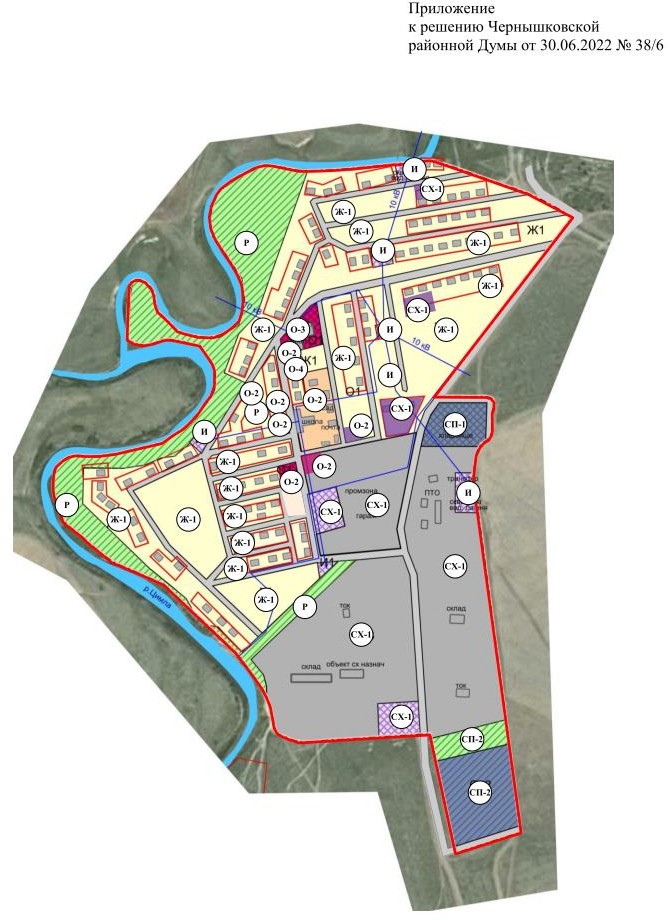 Председатель Чернышковской районной Думы Волгоградской области 	В.В. КазусьГлава Чернышковского муниципального района 	В.А.КрыловКодтерриториально й зоныВиды и состав территориальных зонЖилые зоны (Ж)Ж-1Зона застройки индивидуальными жилыми домами и домами блокированной застройкиЖ-2Зона	застройки	малоэтажными	(многоквартирными)	жилымидомамиЗоны сельскохозяйственного использования (СХ)СХ-1Зона сельскохозяйственного использованияОбщественно-деловые зоны (О)О-1Зоны делового, общественного и коммерческого назначенияО-2Зоны размещения объектов социального и коммунально-бытового назначенияО-3Зона размещения объектов общественного управления п.4 ст.35 ГРКО-4Зона размещения объектов культового назначения п.4 ст.35 ГРКПроизводственные зоны (П)П-1Производственная зонаЗоны рекреационного назначенияРЗона отдыха и рекреационных ландшафтовЗоны специального назначенияСП-1Зона кладбищСП-2Зона специальной деятельностиЗоны инженерной и транспортной инфраструктурыИЗона инженерной инфраструктурыТЗона транспортной инфраструктурыВид использованияМинимальная площадьозелененных территорийСады, скверы, бульвары; парки; комплексыаттракционов70%	территории	земельногоучасткаОбъекты дошкольного образования (ДОУ),объекты	начального	и	среднего	общего образования (школы)50%	территории	земельного участка2-х квартирные жилые дома;открытые объекты физической культуры и спорта40%	территории	земельного участкаПрочие(*)15%	территории	земельногоучастка№п/пВид использованияМинимальное количествомашино-мест1Индивидуальные жилые дома1 машино-место на земельный участок2Личные подсобные хозяйства1 машино-место на земельный участок3Открытые	объекты	физической культуры и спорта1 машино-место на 10 единовременныхпосетителей (включая зрителей) при их максимальном количестве4Земельные	участки	парков,	садов,скверов3 машино-места на 1,0 га территорииучастка5Кладбища10 машино-мест на 1,0 га территорииучасткаНаименованиевида разрешенного использованияземельного участкаОписание вида разрешенного использованияземельного участкаКод (числовое обозначение) вида разрешенногоиспользованияземельного участка123Основные виды разрешенного использованияОсновные виды разрешенного использованияОсновные виды разрешенного использованияДляиндивидуального жилищного строительстваРазмещение жилого дома (отдельно стоящегоздания количеством надземных этажей не более чем три, высотой не более двадцати метров, которое состоит из комнат и помещений вспомогательного использования, предназначенных дляудовлетворения гражданами бытовых и иных нужд, связанных с их проживанием в таком здании, не предназначенного для раздела на самостоятельные объекты недвижимости);выращивание сельскохозяйственных культур; размещение гаражей для собственных нужд и хозяйственных построек2.1Обслуживание жилой застройкиРазмещение объектов капитального строительства, размещение которых предусмотрено видами разрешенного использования с кодами 3.1, 3.2, 3.3,3.4, 3.4.1, 3.5.1, 3.6, 3.7, 3.10.1, 4.1, 4.3, 4.4, 4.6,5.1.2, 5.1.3, если их размещение необходимо для обслуживания жилой застройки, а также связано с проживанием граждан, не причиняет вредаокружающей среде и санитарному благополучию, не нарушает права жителей, не требует установления санитарной зоны2.7Обслуживание жилой застройкиРазмещение объектов капитального строительства, размещение которых предусмотрено видами разрешенного использования с кодами 3.1, 3.2, 3.3,3.4, 3.4.1, 3.5.1, 3.6, 3.7, 3.10.1, 4.1, 4.3, 4.4, 4.6,5.1.2, 5.1.3, если их размещение необходимо для обслуживания жилой застройки, а также связано с проживанием граждан, не причиняет вредаокружающей среде и санитарному благополучию, не нарушает права жителей, не требует установления санитарной зоныЗемельные участки (территории) общегопользованияЗемельные участки общего пользования. Содержание данного вида разрешенного использования включает в себя содержание видов разрешенного использования с кодами 12.0.1 -12.0.212.0Условно разрешенные виды использованияУсловно разрешенные виды использованияУсловно разрешенные виды использованияДля ведения личного подсобного хозяйства (приусадебныйземельный участок)Размещение жилого дома, указанного в описании вида разрешенного использования с кодом 2.1; производство сельскохозяйственной продукции; размещение гаража и иных вспомогательных сооружений;содержание сельскохозяйственных животных2.2Блокированная жилая застройкаРазмещение жилого дома, имеющего одну или несколько общих стен с соседними жилымидомами (количеством этажей не более чем три, при общем количестве совмещенных домов не болеедесяти и каждый из которых предназначен для проживания одной семьи, имеет общую стену (общие стены) без проемов с соседним домом или соседними домами, расположен на отдельном земельном участке и имеет выход на территорию общего пользования (жилые дома блокированной застройки);разведение декоративных и плодовых деревьев, овощных и ягодных культур;размещение гаражей для собственных нужд и иных вспомогательных сооружений; обустройство спортивных и детских площадок,площадок для отдыха2.3Наименование вида разрешенного использования земельного участкаОписание вида разрешенного использования земельного участкаКод (числовое обозначение) вида разрешенногоиспользования земельного участка1	2	31	2	31	2	3Основные виды разрешенного использованияОсновные виды разрешенного использованияОсновные виды разрешенного использованияМалоэтажная многоквартирная жилая застройкаРазмещение малоэтажных многоквартирных домов (многоквартирные дома высотой до 4 этажей, включая мансардный);обустройство спортивных и детских площадок, площадок для отдыха;размещение объектов обслуживания жилой застройки во встроенных, пристроенных и встроенно-пристроенных помещениях малоэтажного многоквартирного дома, еслиобщая площадь таких помещений в малоэтажном многоквартирном доме не составляет более 15%2.1.1Блокированная жилая застройкаРазмещение жилого дома, имеющего одну или несколько общих стен с соседними жилымидомами (количеством этажей не более чем три, при общем количестве совмещенных домов не болеедесяти и каждый из которых предназначен для проживания одной семьи, имеет общую стену (общие стены) без проемов с соседним домом или соседними домами, расположен на отдельном земельном участке и имеет выход на территорию общего пользования (жилые дома блокированной застройки);разведение декоративных и плодовых деревьев, овощных и ягодных культур;размещение гаражей для собственных нужд и иных вспомогательных сооружений; обустройство спортивных и детских площадок, площадок для отдыха2.3Обслуживание жилой застройкиРазмещение объектов капитального строительства, размещение которых предусмотрено видами разрешенного использования с кодами 3.1, 3.2, 3.3,3.4, 3.4.1, 3.5.1, 3.6, 3.7, 3.10.1, 4.1, 4.3, 4.4, 4.6,5.1.2, 5.1.3, если их размещение необходимо для обслуживания жилой застройки, а также связано с проживанием граждан, не причиняет вредаокружающей среде и санитарному благополучию, не нарушает права жителей, не требует установления санитарной зоны2.7Земельные участки (территории)общего пользованияЗемельные участки общего пользования. Содержание данного вида разрешенного использования включает в себя содержание видовразрешенного использования с кодами 12.0.1 - 12.0.212.0Условно разрешенные виды использованияУсловно разрешенные виды использованияУсловно разрешенные виды использованияДляиндивидуального жилищного строительстваРазмещение жилого дома (отдельно стоящего здания количеством надземных этажей не более чем три, высотой не более двадцати метров, которое состоит из комнат и помещений вспомогательного использования,предназначенных для удовлетворения гражданами бытовых и иных нужд, связанных с их проживанием в таком здании, не предназначенного для раздела на самостоятельные объектынедвижимости);выращивание сельскохозяйственных культур; размещение гаражей для собственных нужд и хозяйственных построек2.1Общественное управлениеРазмещение зданий, предназначенных для размещения органов и организаций общественного управления. Содержание данного вида разрешенного использования включает в себясодержание видов разрешенного использования с кодами 3.8.1 - 3.8.23.8Наименование вида разрешенного использования земельного участкаОписание вида разрешенного- использования земельного участкаКод (числовое обозначение) вида разрешенного использованияземельного участка1	2	31	2	31	2	3Основные виды разрешенного использованияОсновные виды разрешенного использованияОсновные виды разрешенного использованияРастениеводствоОсуществление хозяйственной деятельности, связанной с выращиванием сельскохозяйственных культур.Содержание данного вида разрешенного использования включает в себя содержание видов разрешенного использования с кодами1.2 - 1.61.1ЖивотноводствоОсуществление хозяйственной деятельности, связанной с производством продукцииживотноводства, в том числе сенокошение, выпас сельскохозяйственных животных, разведение племенных животных, производство и использование племеннойпродукции (материала), размещение зданий, сооружений, используемых для содержания и разведения сельскохозяйственных животных, производства, хранения и первичной переработки сельскохозяйственной продукции. Содержание данного вида разрешенного использования включает в себя содержание видов разрешенного использования с кодами 1.8 - 1.11, 1.15, 1.19, 1.201.7Ведение личного подсобного хозяйства на полевых участкахПроизводство сельскохозяйственной продукции без права возведения объектов капитального строительства1.16ПитомникиВыращивание и реализация подростадеревьев и кустарников, используемых в сельском хозяйстве, а также иных сельскохозяйственных культур для получения рассады и семян;размещение сооружений, необходимых для указанных видов сельскохозяйственного производства1.17Коммунальное обслуживаниеРазмещение зданий и сооружений в целях обеспечения физических и юридических лиц коммунальными услугами. Содержаниеданного вида разрешенного использования включает в себя содержание видов разрешенного использования с кодами 3.1.1 - 3.1.23.1Историко-культурная деятельностьСохранение и изучение объектов культурного наследия народов Российской Федерации (памятников истории и культуры), в том числе: объектов археологического наследия,достопримечательных мест, мест бытования исторических промыслов, производств и ремесел, исторических поселений,недействующих военных и гражданских захоронений, объектов культурного наследия, хозяйственная деятельность, являющаяся историческим промыслом или ремеслом, а также хозяйственная деятельность, обеспечивающая познавательный туризм9.3Дляиндивидуального жилищного строительства1Размещение жилого дома (отдельно стоящего здания количеством надземных этажей неболее чем три, высотой не более двадцати метров, которое состоит из комнат и помещений вспомогательного использования, предназначенных для удовлетворениягражданами бытовых и иных нужд, связанных с их проживанием в таком здании, непредназначенного для раздела на самостоятельные объекты недвижимости); выращивание сельскохозяйственных культур; размещение гаражей для собственных нужд и хозяйственных построек2.1размещение для собственных нужд садового дома, жилого дома, указанного в описаниивида разрешенного использования с кодом 2.1, хозяйственных построек и гаражей дляразмещение для собственных нужд садового дома, жилого дома, указанного в описаниивида разрешенного использования с кодом 2.1, хозяйственных построек и гаражей дляНаименование вида разрешенного использования земельногоОписание вида разрешенного использования земельного участкаКод (числовое обозначение) вида разрешенногоиспользованияучасткаОписание вида разрешенного использования земельного участказемельного участка123Основные виды разрешенного использованияОсновные виды разрешенного использованияОсновные виды разрешенного использованияБытовое обслуживаниеРазмещение объектов капитального строительства, предназначенных для оказания населению или организациям бытовых услуг (мастерские мелкого ремонта, ателье, бани, парикмахерские, прачечные, химчистки, похоронные бюро)3.3Деловое управлениеРазмещение объектов капитального строительства с целью: размещения объектов управленческойдеятельности, не связанной с государственным или муниципальным управлением и оказанием услуг, а также с целью обеспечения совершения сделок, не требующих передачи товара в момент их совершения между организациями, в том числе биржеваядеятельность (за исключением банковской и страховой деятельности)4.1РынкиРазмещение объектов капитального строительства, сооружений, предназначенных для организации постоянной или временной торговли (ярмарка, рынок, базар), с учетом того, что каждое из торговых мест не располагает торговой площадью более 200 кв. м;размещение гаражей и (или) стоянок для автомобилей сотрудников и посетителей рынка4.3МагазиныРазмещение объектов капитального строительства, предназначенных для продажи товаров, торговая площадь которых составляет до 5000 кв. м4.4Банковская и страховаядеятельностьРазмещение объектов капитального строительства, предназначенных для размещения организаций, оказывающих банковские и страховые услуги4.5Общественное питаниеРазмещение объектов капитального строительства в целях устройства мест общественного питания (рестораны, кафе, столовые, закусочные, бары)4.6Гостиничное обслуживаниеРазмещение гостиниц4.7Коммунальное обслуживаниеРазмещение зданий и сооружений в целях обеспечения физических и юридических лиц коммунальными услугами. Содержание данного вида разрешенного использования включает в себя содержание видов разрешенного использования с кодами 3.1.1 - 3.1.23.1Земельные участки (территории) общегопользованияЗемельные участки общего пользования. Содержание данного вида разрешенного использования включает в себя содержание видов разрешенного использования с кодами 12.0.1 - 12.0.212.0Условно разрешенные виды использованияУсловно разрешенные виды использованияУсловно разрешенные виды использованияАмбулаторное ветеринарное обслуживаниеРазмещение объектов капитального строительства, предназначенных для оказания ветеринарных услуг без содержания животных3.10.1Объекты торговли (торговые центры, торгово- развлекательные центры (комплексы)Размещение объектов капитального строительства, общей площадью свыше 5000 кв. м с целью размещения одной или нескольких организаций, осуществляющих продажу товаров, и (или) оказание услуг в соответствии с содержанием видов разрешенного использования с кодами 4.5, 4.6, 4.8 - 4.8.2; размещение гаражей и (или) стоянок для автомобилей сотрудников и посетителей торгового центра4.2Развлекательные мероприятияРазмещение зданий и сооружений, предназначенных для организации развлекательных мероприятий, путешествий, для размещения дискотек и танцевальных площадок, ночных клубов, аквапарков, боулинга, аттракционов и т.п., игровых автоматов (кроме игрового оборудования, используемого для проведения азартных игр), игровых площадок4.8.1Проведение азартных игрРазмещение зданий и сооружений,предназначенных для размещения букмекерских контор, тотализаторов, их пунктов приема ставок вне игорных зон4.8.2СпортРазмещение зданий и сооружений для занятия спортом. Содержание данного вида разрешенного использования включает в себя содержание видов разрешенного использования с кодами 5.1.1 - 5.1.75.1Наименование вида разрешенного использования земельного участкаОписание вида разрешенного использования земельного участкаКод (числовое обозначение) вида разрешенногоиспользования земельного участка1	2	31	2	31	2	3Основные виды разрешенного использованияОсновные виды разрешенного использованияОсновные виды разрешенного использованияКоммунальное обслуживаниеРазмещение зданий и сооружений в целях обеспечения физических и юридических лиц коммунальными услугами. Содержание данного вида разрешенного использования включает в себя содержание видов разрешенного использования с кодами 3.1.1 - 3.1.23.1Социальное обслуживаниеРазмещение зданий, предназначенных для оказания гражданам социальной помощи. Содержаниеданного вида разрешенного использования включает в себя содержание видов разрешенного использования с кодами 3.2.1 - 3.2.43.2ЗдравоохранениеРазмещение объектов капитального строительства, предназначенных для оказания гражданам медицинской помощи. Содержание данного вида разрешенного использования включает в себя содержание видов разрешенного использования с кодами 3.4.1 - 3.4.23.4Образование и просвещениеРазмещение объектов капитального строительства, предназначенных для воспитания, образования и просвещения. Содержание данного вида разрешенного использования включает в себя содержание видов разрешенного использования с кодами 3.5.1 - 3.5.23.5Культурное развитиеРазмещение зданий и сооружений,предназначенных для размещения объектов культуры. Содержание данного вида разрешенного использования включает в себя содержание видов разрешенного использования с кодами 3.6.1 - 3.6.33.6СпортРазмещение зданий и сооружений для занятия спортом. Содержание данного вида разрешенного использования включает в себя содержание видов разрешенного использования с кодами 5.1.1 - 5.1.75.1Земельные участки (территории) общего пользованияЗемельные участки общего пользования. Содержание данного вида разрешенного использования включает в себя содержание видов разрешенного использования с кодами 12.0.1 - 12.0.212.0Условно разрешенные виды использованияУсловно разрешенные виды использованияУсловно разрешенные виды использованияБытовое обслуживаниеРазмещение объектов капитального строительства, предназначенных для оказания населению или организациям бытовых услуг (мастерские мелкого ремонта, ателье, бани, парикмахерские, прачечные, химчистки, похоронные бюро)3.3Общественное управлениеРазмещение зданий, предназначенных для размещения органов и организаций общественного управления. Содержание данного вида разрешенного использования включает в себя содержание видов разрешенного использования с кодами 3.8.1 - 3.8.23.8Обеспечение научнойдеятельностиРазмещение зданий и сооружений для обеспечения научной деятельности. Содержание данного вида разрешенного использования включает в себя содержание видов разрешенного использования с кодами 3.9.1 - 3.9.33.9Приюты для животныхРазмещение объектов капитального строительства, предназначенных для оказания ветеринарных услуг в стационаре;размещение объектов капитального строительства, предназначенных для содержания, разведенияживотных, не являющихся сельскохозяйственными, под надзором человека, оказания услуг по содержанию и лечению бездомных животных; размещение объектов капитального строительства, предназначенных для организации гостиниц дляживотных3.10.2МагазиныРазмещение объектов капитального строительства, предназначенных для продажи товаров, торговая площадь которых составляет до 5000 кв. м4.4Обеспечение внутреннего правопорядкаРазмещение объектов капитального строительства, необходимых для подготовки и поддержания в готовности органов внутренних дел, Росгвардии и спасательных служб, в которых существует военизированная служба; размещение объектов гражданской обороны, за исключением объектов гражданской обороны, являющихся частями производственных зданий8.3Наименование видаКод (числовоеобозначение)разрешенногоОписание вида разрешенного использованиявидаиспользованияземельного участкаразрешенногоземельногоиспользованияучастказемельногоучастка123Основные виды разрешенного использованияОсновные виды разрешенного использованияОсновные виды разрешенного использованияКоммунальное обслуживаниеРазмещение зданий и сооружений в целях обеспечения физических и юридических лиц коммунальными услугами. Содержание данного вида разрешенного использования включает в себя содержание видов разрешенного использования с кодами 3.1.1 - 3.1.23.1Общественное управлениеРазмещение зданий, предназначенных для размещения органов и организаций общественного управления. Содержание данного вида разрешенного использования включает в себя содержание видов разрешенного использования с кодами 3.8.1 - 3.8.23.8Земельные участки (территории)общего пользованияЗемельные участки общего пользования. Содержание данного вида разрешенного использования включает в себя содержание видов разрешенного использования с кодами 12.0.1 - 12.0.212.0Условно разрешенные виды использованияУсловно разрешенные виды использованияУсловно разрешенные виды использованияУсловно разрешенные виды использования - отсутствуют.Условно разрешенные виды использования - отсутствуют.Условно разрешенные виды использования - отсутствуют.Наименование вида разрешенного использования земельного участкаОписание вида разрешенного использования земельного участкаКод (числовое обозначение) вида разрешенногоиспользования земельного участка1	21	21	2Основные виды разрешенного использованияОсновные виды разрешенного использованияОсновные виды разрешенного использованияКоммунальное обслуживаниеРазмещение зданий и сооружений в целях обеспечения физических и юридических лиц коммунальными услугами. Содержание данного вида разрешенного использования включает в себя содержание видов разрешенного использования с кодами 3.1.1 - 3.1.23.1Религиозное использованиеРазмещение зданий и сооружений религиозного использования. Содержание данного вида разрешенного использования включает в себя содержание видов разрешенного использования с кодами 3.7.1 - 3.7.23.7Земельные участки (территории) общегопользованияЗемельные участки общего пользования. Содержание данного вида разрешенного использования включает в себя содержание видов разрешенного использования с кодами 12.0.1 - 12.0.212.0Условно разрешенные виды использованияУсловно разрешенные виды использованияУсловно разрешенные виды использованияДляиндивидуального жилищного строительстваРазмещение жилого дома (отдельно стоящего здания количеством надземных этажей не более чем три, высотой не более двадцати метров, которое состоит из комнат и помещений вспомогательного использования, предназначенных для удовлетворения гражданами бытовых и иных нужд, связанных с их проживанием в таком здании, не предназначенного для раздела на самостоятельные объекты недвижимости);выращивание сельскохозяйственных культур; размещение гаражей для собственных нужд и хозяйственных построек2.1Наименование вида разрешенного использования земельного участкаОписание вида разрешенного- использования земельного участкаКод (числовое обозначение) вида- разрешенного использования земельного участка1	2	31	2	31	2	3Основные виды разрешенного использованияОсновные виды разрешенного использованияОсновные виды разрешенного использованияОбеспечение сельскохозяйственного производстваРазмещение машинно-транспортных и ремонтных станций, ангаров и гаражей для сельскохозяйственной техники, амбаров, водонапорных башен, трансформаторных станций и иного техническогооборудования, используемого для ведения сельского хозяйства1.18Коммунальное обслуживаниеРазмещение зданий и сооружений в целях обеспечения физических и юридических лиц коммунальными услугами. Содержаниеданного вида разрешенного использования включает в себя содержание видов разрешенного использования с кодами 3.1.1 - 3.1.23.1Производственная деятельностьРазмещение объектов капитального строительства в целях добычи полезных ископаемых, их переработки, изготовления вещей промышленным способом.6.0ПищеваяпромышленностьРазмещение объектов пищевой промышленности, по переработкесельскохозяйственной продукции способом, приводящим к их переработке в иную продукцию (консервирование, копчение, хлебопечение), в том числе для производства напитков, алкогольных напитков и табачных изделий6.4Строительная промышленностьРазмещение объектов капитального строительства, предназначенных для производства: строительных материалов (кирпичей, пиломатериалов, цемента, крепежных материалов), бытового и строительного газового и сантехнического оборудования, лифтов и подъемников, столярной продукции, сборных домов или их частей и тому подобной продукции6.6СкладыРазмещение сооружений, имеющих назначение по временному хранению, распределению и перевалке грузов (за исключением хранения стратегических запасов), не являющихся частями производственных комплексов, на которых был создан груз: промышленные базы, склады, погрузочные терминалы и доки, нефтехранилища и нефтеналивные станции, газовые хранилища и обслуживающие их газоконденсатные и газоперекачивающие станции, элеваторы и продовольственные склады, за исключением железнодорожных перевалочных складов6.9Трубопроводный транспортРазмещение нефтепроводов, водопроводов, газопроводов и иных трубопроводов, а также иных зданий и сооружений, необходимыхдля эксплуатации названных трубопроводов7.5Общее пользование водными объектамиИспользование земельных участков, примыкающих к водным объектам способами, необходимыми для осуществления общего водопользования (водопользования, осуществляемогогражданами для личных нужд, а также забор (изъятие) водных ресурсов для целей питьевого и хозяйственно-бытового водоснабжения, купание, использование маломерных судов, водных мотоциклов идругих технических средств,предназначенных для отдыха на водных объектах, водопой, если соответствующие запреты не установлены законодательством)11.1Земельные участки (территории) общего пользованияЗемельные участки общего пользования. Содержание данного вида разрешенного использования включает в себя содержание видов разрешенного использования с кодами 12.0.1 - 12.0.212.0Размещение автомобильных дорогРазмещение автомобильных дорог за пределами населенных пунктов итехнически связанных с ними сооружений, придорожных стоянок (парковок) транспортных средств в границах городских улиц и дорог, за исключением предусмотренных видами разрешенного использования с кодами 2.7.1, 4.9, 7.2.3, а также некапитальных сооружений,предназначенных для охраны транспортных средств; размещение объектов,предназначенных для размещения постов органов внутренних дел, ответственных за безопасность дорожного движения7.2.1Водный транспортРазмещение искусственно созданных для судоходства внутренних водных путей, размещение объектов капитального строительства внутренних водных путей, размещение объектов капитального строительства морских портов, размещение объектов капитального строительства, в том числе морских и речных портов, причалов, пристаней, гидротехнических сооружений, навигационного оборудования и других объектов, необходимых для обеспечения судоходства и водных перевозок, заправки водного транспорта7.3Наименование вида разрешенного использования земельного участкаОписание вида разрешенного- использования земельного участкаКод (числовое обозначение) вида разрешенного использования земельногоучастка1	2	31	2	31	2	3Основные виды разрешенного использованияОсновные виды разрешенного использованияОсновные виды разрешенного использованияКоммунальное обслуживаниеРазмещение зданий и сооружений в целях обеспечения физических и юридических лиц коммунальными услугами. Содержаниеданного вида разрешенного использования включает в себя содержание видов разрешенного использования с кодами 3.1.1 - 3.1.23.1Парки культуры иотдыхаРазмещение парков культуры и отдыха3.6.2Отдых (рекреация)Обустройство мест для занятия спортом, физической культурой, пешими или верховыми прогулками, отдыха и туризма,наблюдения за природой, пикников, охоты, рыбалки и иной деятельности; создание и уход за городскими лесами, скверами, прудами, озерами, водохранилищами, пляжами, а также обустройство мест отдыха в них. Содержание данного вида разрешенного использования включает в себя содержание видов разрешенного использования с кодами 5.1 - 5.55.0Охрана природных территорийСохранение отдельных естественных качеств окружающей природной среды путем ограничения хозяйственной деятельности вданной зоне, в частности:создание и уход за запретными полосами, создание и уход за защитными лесами, в том числе городскими лесами, лесами в лесопарках, и иная хозяйственнаядеятельность, разрешенная в защитных лесах, соблюдение режима использованияприродных ресурсов в заказниках, сохранение свойств земель, являющихся особо ценными9.1Историко-культурная деятельностьСохранение и изучение объектов культурного наследия народов Российской Федерации (памятников истории и культуры), в том числе: объектов археологического наследия,достопримечательных мест, мест бытования исторических промыслов, производств и ремесел, исторических поселений,недействующих военных и гражданских захоронений, объектов культурного наследия, хозяйственная деятельность, являющаяся историческим промыслом или ремеслом, а также хозяйственная деятельность, обеспечивающая познавательный туризм9.3Общее пользование водными объектамиИспользование земельных участков, примыкающих к водным объектам способами, необходимыми для осуществления общего водопользования (водопользования, осуществляемогогражданами для личных нужд, а также забор (изъятие) водных ресурсов для целей питьевого и хозяйственно-бытового водоснабжения, купание, использование маломерных судов, водных мотоциклов идругих технических средств,предназначенных для отдыха на водных объектах, водопой, если соответствующие запреты не установлены законодательством)11.1Земельные участки (территории) общего пользованияЗемельные участки общего пользования. Содержание данного вида разрешенного использования включает в себя содержание видов разрешенного использования с кодами 12.0.1 - 12.0.212.0Осуществление религиозных обрядовРазмещение зданий и сооружений, предназначенных для совершениярелигиозных обрядов и церемоний (в том числе церкви, соборы, храмы, часовни, мечети, молельные дома, синагоги)3.7.1Общественное питаниеРазмещение объектов капитального строительства в целях устройства мест общественного питания (рестораны, кафе, столовые, закусочные, бары)4.6Обеспечение внутреннего правопорядкаРазмещение объектов капитального строительства, необходимых для подготовки и поддержания в готовности органов внутренних дел, Росгвардии и спасательных служб, в которых существует военизированная служба; размещение объектов гражданской обороны, за исключением объектов гражданской обороны, являющихся частями производственных зданий8.3Специальное пользование водными объектамиИспользование земельных участков,примыкающих к водным объектам способами, необходимыми для специального водопользования (забор водных ресурсов из поверхностных водных объектов, сброс сточных вод и (или) дренажных вод,проведение дноуглубительных, взрывных, буровых и других работ, связанных с изменением дна и берегов водных объектов)11.2Гидротехнические сооруженияРазмещение гидротехнических сооружений, необходимых для эксплуатации водохранилищ (плотин, водосбросов, водозаборных, водовыпускных и других гидротехнических сооружений, судопропускных сооружений, рыбозащитных и рыбопропускныхсооружений, берегозащитных сооружений)11.3Код (числовоеНаименование видаобозначение)разрешенногоОписание вида разрешенного-вида разрешенногоиспользованияиспользования земельного участкавида разрешенногоземельного участказемельного участка123Основные виды разрешенного использованияОсновные виды разрешенного использованияОсновные виды разрешенного использованияИсторико-культурная деятельностьСохранение и изучение объектов культурного наследия народов Российской Федерации (памятников истории и культуры), в том числе: объектов археологического наследия,достопримечательных мест, местбытования исторических промыслов, производств и ремесел, исторических поселений, недействующих военных и гражданских захоронений, объектов культурного наследия, хозяйственнаядеятельность, являющаяся историческим промыслом или ремеслом, а также хозяйственная деятельность, обеспечивающая познавательный туризм9.3РитуальнаядеятельностьРазмещение кладбищ, крематориев и мест захоронения;размещение соответствующих культовых сооружений;осуществление деятельности по производству продукции ритуально-обрядового назначения12.1Земельные участки (территории) общего пользованияЗемельные участки общего пользования. Содержание данного вида разрешенного использования включает в себя содержание видов разрешенного использования с кодами 12.0.1 - 12.0.212.0Коммунальное обслуживаниеРазмещение зданий и сооружений в целях обеспечения физических и юридических лиц коммунальными услугами. Содержаниеданного вида разрешенного использования включает в себя содержание видов разрешенного использования с кодами 3.1.1 - 3.1.23.1Религиозное использованиеРазмещение зданий и сооружений религиозного использования. Содержание данного вида разрешенного использования включает в себя содержание видовразрешенного использования с кодами 3.7.1 - 3.7.23.7Наименование вида разрешенного использования земельного участкаОписание вида разрешенного- использования земельного участкаКод (числовое обозначение) вида разрешенного использования земельногоучастка1	21	21	2Основные виды разрешенного использованияОсновные виды разрешенного использованияОсновные виды разрешенного использованияСпециальная деятельностьРазмещение, хранение, захоронение, утилизация, накопление, обработка, обезвреживание отходов производства и потребления, медицинских отходов,биологических отходов, радиоактивных отходов, веществ, разрушающих озоновый слой, а также размещение объектов размещения отходов, захоронения, хранения, обезвреживания таких отходов (скотомогильников, мусоросжигательных и мусороперерабатывающих заводов, полигонов по захоронению и сортировке бытового мусора и отходов, мест сбора вещей для их вторичной переработки)12.2Код (числовоеНаименование видаобозначение)разрешенногоОписание вида разрешенного-вида разрешенногоиспользованияиспользования земельного участкавида разрешенногоземельного участказемельного участка123Основные виды разрешенного использованияОсновные виды разрешенного использованияОсновные виды разрешенного использованияКоммунальное обслуживаниеРазмещение зданий и сооружений в целях обеспечения физических и юридических лиц коммунальными услугами. Содержаниеданного вида разрешенного использования включает в себя содержание видов разрешенного использования с кодами 3.1.1 - 3.1.23.1СвязьРазмещение объектов связи, радиовещания, телевидения, включая воздушныерадиорелейные, надземные и подземныекабельные линии связи, линии радиофикации, антенные поля, усилительные пункты накабельных линиях связи, инфраструктуру спутниковой связи и телерадиовещания, за исключением объектов связи, размещение которых предусмотрено содержанием видов разрешенного использования с кодами 3.1.1, 3.2.36.8Земельные участки (территории) общего пользованияЗемельные участки общего пользования. Содержание данного вида разрешенного использования включает в себя содержание видов разрешенного использования с кодами 12.0.1 - 12.0.212.0Наименование вида разрешенного использования земельного участкаОписание вида разрешенного- использования земельного участкаКод (числовое обозначение) вида разрешенного использования земельного участка1	2	31	2	31	2	3Основные виды разрешенного использованияОсновные виды разрешенного использованияОсновные виды разрешенного использованияХранение автотранспортаРазмещение отдельно стоящих и пристроенных гаражей, в том числе подземных, предназначенных для хранения автотранспорта, в том числе с разделением на машино-места, за исключением гаражей, размещение которых предусмотрено содержанием видов разрешенного использования с кодами 2.7.2, 4.92.7.1Коммунальное обслуживаниеРазмещение зданий и сооружений в целях обеспечения физических и юридических лиц коммунальными услугами. Содержаниеданного вида разрешенного использования включает в себя содержание видов разрешенного использования с кодами 3.1.1 - 3.1.23.1Объекты дорожного сервисаРазмещение зданий и сооружений дорожного сервиса. Содержание данного вида разрешенного использования включает в себя содержание видов разрешенного использования с кодами 4.9.1.1 - 4.9.1.44.9.1Автомобильный транспортРазмещение зданий и сооружений автомобильного транспорта. Содержание данного вида разрешенного использования включает в себя содержание видовразрешенного использования с кодами 7.2.1 - 7.2.37.2Водный транспортРазмещение искусственно созданных для судоходства внутренних водных путей, размещение объектов капитального строительства внутренних водных путей, размещение объектов капитального строительства морских портов, размещение объектов капитального строительства, в том числе морских и речных портов, причалов, пристаней, гидротехнических сооружений, навигационного оборудования и других объектов, необходимых для обеспечения судоходства и водных перевозок, заправки водного транспорта7.3Земельные участки (территории) общего пользованияЗемельные участки общего пользования. Содержание данного вида разрешенного использования включает в себя содержание видов разрешенного использования с кодами 12.0.1 - 12.0.212.0Условно разрешенные виды использованияУсловно разрешенные виды использованияУсловно разрешенные виды использованияОбщественное питаниеРазмещение объектов капитального строительства в целях устройства мест общественного питания (рестораны, кафе, столовые, закусочные, бары)4.6Служебные гаражиРазмещение постоянных или временных гаражей, стоянок для хранения служебного автотранспорта, используемого в целях осуществления видов деятельности, предусмотренных видами разрешенного использования с кодами 3.0, 4.0, а такжедля стоянки и хранения транспортных средств общего пользования, в том числе в депо4.9Код	зоны	с особыми условиями использованиятерриторииВиды и состав зон с особыми условиями использования территорийН 1Санитарно-защитная зонаН 2Водоохранная зона водного объектаН 3Прибрежная защитная полоса водного объектаН 4Охранная зона линейного объектаН 5Зона минимально допустимых расстояний от объектов трубопроводноготранспортаН 6Придорожная полоса автомобильной дороги